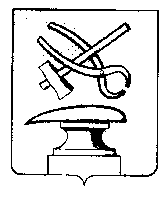  АДМИНИСТРАЦИЯ ГОРОДА КУЗНЕЦКА ПЕНЗЕНСКОЙ ОБЛАСТИПОСТАНОВЛЕНИЕот __________  №  ______                                                                                         г. КузнецкО внесении изменения в постановление администрации города Кузнецка от 30.10.2013 № 2189 «Об утверждении муниципальной программы города Кузнецка Пензенской области «Развитие физической культуры и спорта в городе Кузнецке Пензенской области»  В соответствии со ст. 179 Бюджетного кодекса РФ, руководствуясь ст. 28 Устава города Кузнецка Пензенской области,АДМИНИСТРАЦИЯ ГОРОДА КУЗНЕЦКА ПОСТАНОВЛЯЕТ:          1.  Внести в постановление  администрации города Кузнецка от 30.10.2013 № 2189 «Об утверждении муниципальной программы города Кузнецка Пензенской области «Развитие физической культуры и спорта в городе Кузнецке Пензенской области» следующее изменение:         1.1. Приложение к постановлению изложить в новой редакции согласно приложению.  2. Настоящее постановление подлежит официальному опубликованию.  3. Настоящее постановление вступает в силу после официального опубликования.  4. Контроль за исполнением настоящего постановления возложить на заместителя главы администрации города Кузнецка Малкина И.А.Глава администрации города Кузнецка                                  С.А. ЗлатогорскийПриложениеУтвержденапостановлением администрации города Кузнецкаот «____»_____________ № ___Муниципальная программа города Кузнецка«Развитие физической культуры и спорта в городе Кузнецке Пензенской области»ПАСПОРТмуниципальной программы города КузнецкаРаздел 1. Общая характеристика сферы реализациимуниципальной программыЦели государственной политики в сфере физической культуры и спорта определены в Концепции долгосрочного социально-экономического развития Российской Федерации на период до 2020 года, в Законе Пензенской области от 15 мая 2019 года № 3323-ЗПО «О стратегии социально-экономического развития Пензенской области на период до 2035 года», а также в Стратегии социально-экономического развития муниципального образования город Кузнецк Пензенской области на 2015-2035 годы.Реализация поставленных целей и задач способствует развитию человеческого потенциала, укреплению здоровья населения и успешному выступлению спортивных сборных команд города Кузнецка Пензенской области на областных, всероссийских и международных спортивных соревнованиях.В городе Кузнецке  Пензенской области наблюдается рост основных показателей развития физической культуры и спорта.Так, в соответствии с данными муниципальной статистической отчетности, на 1.01.2013г. удельный вес населения, систематически занимающегося физической культурой и спортом, в общей численности населения города составляет 34,4% (2011- 32,2%, в Пензенской области в 2012 году- 32,2%), в том числе доля лиц с ограниченными возможностями здоровья и инвалидов в общей численности данной категории населения- 4% (2011- 3%, в Пензенской области в 2012 году- 4,9%). За  2012 год жителям города Кузнецка присвоено 1154 спортивно-массовых разрядов (в 2011 году – 1185 спортивно-массовых разряда).Город Кузнецк располагает материально-технической базой для занятий физической культурой и спортом. В число 95 спортивных объектов входят стадион «Рубин», 61 плоскостное спортивное сооружение (в том числе футбольное поле с искусственным покрытием), 27 спортивных залов, 2 ФОКа, крытый ледовый каток, 2 плавательных бассейна МАУ СШ  «Рубин», лыжная база. В 2012 году в городе установлены 84 турника (59- в жилых массивах, 25- на территориях школ).Единовременная пропускная способность спортивных сооружений составляет 4497 человек, что позволяет во многом удовлетворить потребности 88 тысячного населения города в местах для занятий физическими упражнениями и спортом. Из года в год увеличивается количество кузнецких спортсменов, включаемых в составы сборных команд Пензенской области по видам спорта. Сегодня основу детско-юношеского спорта в городе Кузнецке Пензенской области составляют 2 детско-юношеских спортивных школы (ДЮСШ). В течение 2012 года в городе проведено 196 спортивно-массовых мероприятий и соревнований. Команды спортсменов из Кузнецка успешно выступают во многих комплексных областных соревнованиях.  В  2012-2013 году завоевали первое общекомандное место в Спартакиаде допризывной молодежи, в легкоатлетической эстафете на призы Губернатора Пензенской области среди учащейся молодежи,  в Кубке Губернатора Пензенской области по шахматам, в соревнованиях на призы Губернатора Пензенской области, второе место в эстафете по лыжным гонкам, третье место в легкоатлетической эстафете среди сборных команд. Вместе с тем трудно считать успешным выступление сборной команды города  в Спартакиаде трудовых коллективов (пятое место), эстафете по плаванию на призы Губернатора Пензенской области (пятое место). В 2-х городских детско-юношеских спортивных школах работают отделения по следующим видам спорта: баскетбол, бокс, спортивная гимнастика, самбо, тяжёлая атлетика, футбол, плавание, легкая атлетика, волейбол, греко-римская борьба, лыжные гонки, волейбол, в которых занимаются 1965 человек (2011-1956). Кроме этого, в секциях  МАУ СШ «Рубин» хоккеем с шайбой, футболом, фигурным катанием, пейнтболом, лыжными гонками занимается 304 человека. В 2013 году в городе открыто отделение плавания МБОУ ДО ДЮСШ №1 им. А.М. Хромченко.В 2012 году 31 спортсмен выполнил норматив 1 разряда (в 2011 году – 16 человек), 6 человек- норматив кандидата в мастера спорта (в 2011 году – 2 чел.), 1 человек- норматив Мастера спорта России.  В 2012 году в рамках софинансирования для ДЮСШ города поступило спортивное оборудование  и инвентарь для занятий тяжелой атлетикой, спортивной гимнастикой, боксом, борьбой, хоккеем с шайбой на общую сумму более 2,0 млн. рублей, в том числе на 427 тысяч рублей - из средств бюджета Пензенской области.           Приоритетными направлениями развития физической культуры и спорта в целом являются:          - создание целостной модели массового спорта: развитие системы формирования физической культуры и спорта на уровне социальной ценности как инструмента сохранения и укрепления здоровья, активное вовлечение всех возрастных групп и слоев населения города Кузнецка в занятия доступными видами спорта;-повышение доступности объектов спорта, в том числе для лиц с ограниченными возможностями здоровья и инвалидов; -усиление конкурентоспособности спортсменов города Кузнецка Пензенской области на областной, всероссийской и международной аренах.Вместе с тем для достижения целей муниципальной политики в сфере физической культуры и спорта к 2024 году необходимо увеличить до 48,4 % число граждан систематически занимающихся физической культурой и спортом, в том числе среди учащихся и студентов, и в 5 раз повысить значение данного показателя для лиц с ограниченными возможностями здоровья и инвалидов. Одновременно требуется обеспечить успешное развитие спорта высших достижений.Для решения поставленных задач необходимо повысить эффективность использования ресурсов в сфере физической культуры и спорта, способствовать раскрытию ее социально-экономического потенциала. В ведущих в спортивном отношении регионах привлечение населения к физической активности осуществляется в основном путем создания спортивных клубов. Это универсальный механизм, позволяющий предоставлять качественные физкультурно-оздоровительные услуги по месту жительства, учебы и работы граждан. Необходимо реализовать комплекс мер по повышению обеспеченности граждан спортивными клубами, улучшению качества государственных и иных услуг в сфере физической культуры и спорта, кадрового обеспечения массовой физкультурной работы с населением. Для сохранения положительной динамики и устойчивого развития физической культуры и спорта в ближайшие годы также необходимо:-повысить привлекательность физической культуры и спорта как сферы профессиональной деятельности, принять дополнительные меры по совершенствованию системы оплаты труда и социальной защиты спортсменов, квалифицированных тренеров и тренеров-преподавателей;-повысить эффективность пропаганды физической культуры и спорта, включая производство и распространение информационно-просветительских программ, подготовленных с участием телерадиокомпаний, увеличить объем вещания на эти цели.Выполнение мероприятий Программы позволит обеспечить реализацию целей муниципальной политики в сфере физической культуры и спорта на долгосрочный период, будет способствовать повышению экономической рентабельности этой сферы, раскрытию ее социального потенциала. Раздел 2. Цели и задачи муниципальной программыЦель Программы - увеличение численности и повышение конкурентоспособности населения города Кузнецка, занимающегося доступными видами спорта. Задачи Программы:1.	Вовлечение всех слоёв населения города к активным занятиям массовыми видами спорта; 2.	Развитие инфраструктуры физической культуры и спорта, дворового спорта, в том числе для лиц с ограниченными возможностями здоровья и инвалидов;3.	Прием нормативов ВФСК ГТО  в муниципальном центре тестирования города Кузнецка;4.	Обеспечение успешного выступления кузнецких спортсменов на областных, всероссийских и международных спортивных соревнованиях, совершенствование системы подготовки спортивного резерва.Решение указанных задач обеспечивается через систему мероприятий, предусмотренных в следующих подпрограммах:подпрограмма 1 «Развитие физической культуры и массового спорта»;подпрограмма 2 «Развитие спорта высших достижений и системы подготовки спортивного резерва».Для оценки хода реализации Программы и характеристики состояния установленной сферы деятельности определены целевые показатели как для Программы в целом, так и для подпрограмм и муниципальной программы.Перечень целевых показателей Программы, подпрограмм и долгосрочной целевой программы, отчетные и прогнозные их значения по годам реализации приведены в приложении 1.Основным ожидаемым конечным результатом реализации Программы является устойчивое развитие физической культуры и спорта, что характеризуется ростом количественных показателей и качественной оценкой изменений, происходящих в сфере физической культуры и спорта.Реализация Программы позволит привлечь к систематическим занятиям физической культурой и спортом и приобщить к здоровому образу жизни широкие массы населения, что окажет положительное влияние на улучшение качества жизни жителей города Кузнецка.Раздел 3. Сроки и этапы реализации муниципальной программыПрограмма реализуется в один этап (2014 - 2024 годы).Раздел 4. Основные меры правового регулирования, направленные на достижение целевых показателей муниципальной программыДля достижения целей муниципальной программы предусматриваются меры правового регулирования, направленные на:  совершенствование правового регулирования физической культуры и спорта, а также иных областей законодательства, затрагивающих организационные, экономические и социальные основы деятельности в сфере физической культуры и спорта, развитие физической культуры и массового спорта, развитие детско-юношеского спорта и развитие спорта высших достижений высших достижений в городе Кузнецке Пензенской области. Сведения об основных мерах правового регулирования в сфере реализации муниципальной программы города Кузнецка  приведены в приложении № 2 к муниципальной программе.Раздел 5. Ресурсное обеспечение реализациимуниципальной программыОбщий объем финансирования Программы из средств бюджета города Кузнецка Пензенской области составит 500 044,0  тыс. руб.Сведения о ресурсном обеспечении муниципальной программы за счет всех источников на 2014-2015 годы, 2016-2024 годы приводятся в приложениях № 4,  4.1 (соответственно) к муниципальной программе.Сведения о ресурсном обеспечении муниципальной программы за счет средств бюджета города Кузнецка на 2014-2015 годы, 2016-2024 годы приводятся в приложениях № 5, 5.1 (соответственно) к муниципальной программе.Перечень мероприятий муниципальной программы на 2014-2015 годы, перечень основных мероприятий, мероприятий  муниципальной программы на 2016-2024 годы  с указанием наименования мероприятия, исполнителей мероприятия, сроков их исполнения, источников финансирования и показателей результатов мероприятия по годам приводится в приложениях №  6, № 6,1. (соответственно) к муниципальной программе.Раздел 6. Прогноз сводных показателей муниципальных заданий на оказание муниципальных услуг (выполнение работ) муниципальными учреждениями города Кузнецка по муниципальной программе      Прогноз сводных показателей муниципальных заданий на оказаниемуниципальных услуг (выполнение работ) муниципальными учреждениями города Кузнецка по муниципальной программе на 2014-2015 годы, 2016 – 2024 годы приводятся в приложениях № 3, № 3.1. (соответственно) к муниципальной программе.Раздел 7. Характеристика подпрограмммуниципальной программы7.1. ПОДПРОГРАММА 1«Развитие физической культуры и массового спорта» муниципальной программы города Кузнецка«Развитие физической культуры и спорта в городе Кузнецке Пензенской области»ПАСПОРТподпрограммы 1 муниципальной программы города Кузнецка«Развитие физической культуры и спорта в городе Кузнецке Пензенской области»7.2. ПОДПРОГРАММА 2«Развитие спорта высших достиженийи системы подготовки спортивного резерва» муниципальной программы города Кузнецка«Развитие физической культуры и спорта в городе Кузнецке Пензенской области»ПАСПОРТподпрограммы 2 муниципальной программы города Кузнецка«Развитие физической культуры и спорта в городе Кузнецке Пензенской области»Заместитель главы администрации   города Кузнецка                                                                        Л.Н. ПастушковаПриложение № 1к муниципальной Программе «Развитие физической культуры и спортав городе Кузнецке Пензенской области»ПЕРЕЧЕНЬцелевых показателей муниципальной программы города Кузнецка«Развитие физической культуры и спорта в городе Кузнецке Пензенской области»Приложение №2к муниципальной Программе «Развитие физической культуры и спортав городе Кузнецке Пензенской области»СВЕДЕНИЯоб основных мерах правового регулирования в сферереализации муниципальной программы города Кузнецка«Развитие физической культуры и спорта в  городе Кузнецке Пензенской области»Приложение № 3 к муниципальной программе «Развитие физической культуры и спорта в  городе Кузнецке Пензенской области»Прогноз сводных показателей муниципальных заданий на оказание муниципальных услуг (выполнение работ) муниципальными учреждениями города Кузнецка по муниципальной программе «Развитие физической культуры и спорта в  городе Кузнецке Пензенской области»Приложение № 3.1. к муниципальной программе«Развитие физической культуры и спорта  в  городе Кузнецке Пензенской области»Прогноз сводных показателей муниципальных заданий на оказание муниципальных услуг (выполнение работ) муниципальными учреждениями города Кузнецка по муниципальной программе «Развитие физической культуры и спорта в  городе Кузнецке Пензенской области»Приложение № 4 к муниципальной программе «Развитие физической культуры и спорта в городе Кузнецке Пензенской области»Ресурсное обеспечениереализации муниципальной программы за счет всех источников финансирования на 2014-2015 годы«Развитие физической культуры и спорта в  городе Кузнецке Пензенской области»                                                                                                                                                                                            Приложение  № 4.1к муниципальной программе «Развитие физической культуры и спорта в  городе Кузнецке Пензенской области»Ресурсное обеспечение реализации муниципальной программы за счет всех источников финансирования «Развитие физической культуры и спорта в  городе Кузнецке Пензенской области» на 2016-2024 годы Приложение № 5                                                                                                                               к муниципальной программе «Развитие физической культуры и спорта в  городе Кузнецке Пензенской области»Ресурсное обеспечениереализации муниципальной программы за счет средствбюджета города Кузнецка на 2014-2015 годы«Развитие физической культуры и спорта в  городе Кузнецке Пензенской области»Приложение № 5.1«Развитие физической культуры и спорта в  городе Кузнецке Пензенской области»Ресурсное обеспечениереализации муниципальной программы за счет средствбюджета города Кузнецка на 2016-2024 годы«Развитие физической культуры и спорта в  городе Кузнецке Пензенской области»Приложение № 6к муниципальной программе «Развитие физической культуры и спорта в  городе Кузнецке Пензенской области»Перечень мероприятий муниципальной программы«Развитие физической культуры и спорта в  городе Кузнецке Пензенской области»в том числе:- по мероприятиям, имеющим инновационную направленность:по другим мероприятиям:Приложение № 6.1к муниципальной программе «Развитие физической культуры и спорта в  городе Кузнецке Пензенской области»Перечень основных мероприятий, мероприятий муниципальной программы«Развитие физической культуры и спорта в  городе Кузнецке Пензенской области»в том числе:- по мероприятиям, имеющим инновационную направленность:по другим мероприятиям:Наименование муниципальнойпрограммы Развитие физической культуры и спорта в городе Кузнецке Пензенской областиОтветственный исполнитель   
муниципальной программы Администрация города Кузнецка Соисполнители муниципальной программы   Управление образования города КузнецкаПодпрограммы Подпрограмма 1 «Развитие физической культуры и массового спорта».Подпрограмма 2 «Развитие спорта высших достижений и системы подготовки спортивного резерва».Цели муниципальной        
программы Увеличение численности и повышение конкурентоспособности населения города Кузнецка, занимающегося доступными видами спорта Задачи муниципальной      
программы Вовлечение всех слоёв населения города к активным занятиям массовыми видами спорта;Развитие инфраструктуры физической культуры и спорта, дворового спорта, в том числе для лиц с ограниченными возможностями здоровья и инвалидов;Прием нормативов ВФСК ГТО  в муниципальном центре тестирования города Кузнецка;Обеспечение успешного выступления кузнецких спортсменов на областных, всероссийских и международных спортивных соревнованиях, совершенствование системы подготовки спортивного резерва.Целевые показатели          
муниципальной программы Доля граждан города Кузнецка, систематически занимающихся физической культурой и спортом, в общей численности населенияКоличество выполненных спортивно-массовых разрядов кузнецкими спортсменами на соревнованиях различного уровня.Этапы и сроки реализации    
муниципальной программы 2014-2024 годыОбъемы бюджетных            
ассигнований муниципальной программы Объем бюджетных ассигнований на реализацию программы составляет 500 044,0 тыс. рублей, в том числе:в 2014 году – 35 115,5 тыс. руб.;в 2015 году – 96 006,2 тыс. руб.;в 2016 году – 38 163,5 тыс. руб.;в 2017 году – 39 357,5 тыс. руб.;в 2018 году – 43 505,8 тыс. руб.;в 2019 году – 49 240,6 тыс. руб.;в 2020 году – 43 941,8 тыс. руб.;в 2021 году – 38 139,4 тыс. руб.;в 2022 году – 41 561,1 тыс. руб.;в 2023 году – 37 506,3 тыс. руб.;в 2024 году – 37 506,3 тыс. руб.Наименование подпрограммыРазвитие физической культуры и массового спортаОтветственный исполнитель подпрограммыАдминистрация города КузнецкаСоисполнители подпрограммыУправление образования города КузнецкаЦели подпрограммыОбеспечение возможностей гражданам систематически заниматься физической культурой и массовым спортом и вести здоровый образ жизни Задачи подпрограммыРеализация комплекса мер по выполнению муниципального задания МАУ СШ «Рубин»;Прием нормативов ВФСК ГТО  в муниципальном центре тестирования города Кузнецка;Реализация комплекса мер по развитию массового спорта в городе Кузнецке; Совершенствование системы физического воспитания различных категорий и групп населения;Целевые показатели подпрограммы Посещение спортивных объектов МАУ СОК «Рубин» (2014-2016 г.г.) различными категориями населения города КузнецкаКоличество спортивно-массовых мероприятий, проводимых на территории города КузнецкаДоля физкультурно-спортивных мероприятий, не включённых в Единый календарный план физкультурных и спортивных мероприятий, в общем количестве физкультурных и спортивных мероприятий       Доля учащихся и студентов, участвующих в спортивно-массовых мероприятий, проводимых на территории города КузнецкаКоличество привлеченных инструкторов-методистов по физкультуре, тренеров по спорту, тренеров-преподавателейДоля учащихся и студентов, выполнивших нормативы комплекса ГТО от общего числа зарегистрированных в АИС ГТО учащихся и студентовЭтапы и сроки реализации    
подпрограммы 2014-2024 годыОбъемы бюджетных            
ассигнований подпрограммы Объем бюджетных ассигнований на реализацию подпрограммы по годам составляет 482 268,4 тыс. рублей, в т.ч.:в 2014 году – 33 715,5 тыс. руб.;в 2015 году – 94 621,2 тыс. руб.;в 2016 году – 36 770,4 тыс. руб.;в 2017 году – 37 745,3 тыс. руб.;в 2018 году – 41 036,2 тыс. руб.;в 2019 году – 46 308,9 тыс. руб.;в 2020 году – 41 969,8 тыс. руб.;в 2021 году – 38 139,4 тыс. руб.;в 2022 году – 41 561,1 тыс. руб.;в 2023 году – 35 200,3 тыс. руб.;в 2024 году – 35 200,3 тыс. руб.Наименование подпрограммыРазвитие спорта высших достиженийи системы подготовки спортивного резерваОтветственный исполнитель подпрограммыАдминистрация города КузнецкаСоисполнители подпрограммыУправление образования города КузнецкаЦели подпрограммыОбеспечение высокой конкурентоспособности кузнецкого спорта на областной, региональной, всероссийской и международной спортивной аренахЗадачи подпрограммыСовершенствование материально-технической базы образовательных организаций  города Кузнецка;Совершенствование системы подготовки спортивного резерва для спортивных сборных команд Пензенской области, преимущественно по олимпийским и параолимпийским видам спорта;Совершенствование системы подготовки спортсменов высокого класса.Целевые показатели подпрограммы Доля детей, занимающихся в специализированных спортивных организациях, в общей численности детей 6 - 15 лет;Число кузнецких спортсменов, вошедших в состав сборной команды Пензенской области по олимпийским и паралимпийским видам спорта;Число кузнецких спортсменов, выполнивших нормативы кандидатов в мастера спорта и мастера спорта на соревнованиях различного уровня. Этапы и сроки реализации    
подпрограммы 2014-2024 годыОбъемы бюджетных            
ассигнований подпрограммы Объем бюджетных ассигнований на реализацию подпрограммы по годам составляет 17 775,6 тыс. рублей, в т.ч.:в 2014 году – 1 400,0 тыс. рублей;
в 2015 году – 1 385,0 тыс. рублей;
в 2016 году – 1 393,1 тыс. рублей;в 2017 году – 1 612,2 тыс. рублей;в 2018 году – 2 469,6 тыс. рублей;в 2019 году – 2 931,7 тыс. рублей;в 2020 году –  1 972,0 тыс. рублей;в 2021 году – 0,0 тыс. рублей;в 2022 году – 0,0 тыс. рублей;в 2023 году – 2 306,0 тыс. рублей;в 2024 году – 2 306,0 тыс. рублей.Ответственный исполнительОтветственный исполнительАдминистрация города КузнецкаАдминистрация города КузнецкаАдминистрация города КузнецкаАдминистрация города КузнецкаАдминистрация города КузнецкаАдминистрация города КузнецкаАдминистрация города КузнецкаАдминистрация города КузнецкаАдминистрация города КузнецкаАдминистрация города КузнецкаАдминистрация города КузнецкаАдминистрация города Кузнецка№ п/пНаименование целевого показателяЕдиница измеренияЗначение целевых показателейЗначение целевых показателейЗначение целевых показателейЗначение целевых показателейЗначение целевых показателейЗначение целевых показателейЗначение целевых показателейЗначение целевых показателейЗначение целевых показателейЗначение целевых показателейЗначение целевых показателей№ п/пНаименование целевого показателяЕдиница измерения2014 г 2015 г 2016 г 2017 г 2018 г 2019 г  2020 г 2021 г2022 г2023 г2024 гМуниципальная программа «Развитие физической культуры и спорта в  городе Кузнецке Пензенской области»Муниципальная программа «Развитие физической культуры и спорта в  городе Кузнецке Пензенской области»Муниципальная программа «Развитие физической культуры и спорта в  городе Кузнецке Пензенской области»Муниципальная программа «Развитие физической культуры и спорта в  городе Кузнецке Пензенской области»Муниципальная программа «Развитие физической культуры и спорта в  городе Кузнецке Пензенской области»Муниципальная программа «Развитие физической культуры и спорта в  городе Кузнецке Пензенской области»Муниципальная программа «Развитие физической культуры и спорта в  городе Кузнецке Пензенской области»Муниципальная программа «Развитие физической культуры и спорта в  городе Кузнецке Пензенской области»Муниципальная программа «Развитие физической культуры и спорта в  городе Кузнецке Пензенской области»Муниципальная программа «Развитие физической культуры и спорта в  городе Кузнецке Пензенской области»Муниципальная программа «Развитие физической культуры и спорта в  городе Кузнецке Пензенской области»Муниципальная программа «Развитие физической культуры и спорта в  городе Кузнецке Пензенской области»Муниципальная программа «Развитие физической культуры и спорта в  городе Кузнецке Пензенской области»Муниципальная программа «Развитие физической культуры и спорта в  городе Кузнецке Пензенской области»1Доля граждан города Кузнецка, систематически занимающихся физической культурой и спортом, в общей численности населения%34,435,636,837,939,541,74344,245,546,948,42Количество выполненных спортивно-массовых разрядов кузнецкими спортсменами на соревнованиях различного уровня.Кол. 1 220 1 2801 3401 4101 4701 5201 6101 6901 7801 8601 950Подпрограмма 1 «Развитие физической культуры и массового спорта»Подпрограмма 1 «Развитие физической культуры и массового спорта»Подпрограмма 1 «Развитие физической культуры и массового спорта»Подпрограмма 1 «Развитие физической культуры и массового спорта»Подпрограмма 1 «Развитие физической культуры и массового спорта»Подпрограмма 1 «Развитие физической культуры и массового спорта»Подпрограмма 1 «Развитие физической культуры и массового спорта»Подпрограмма 1 «Развитие физической культуры и массового спорта»Подпрограмма 1 «Развитие физической культуры и массового спорта»Подпрограмма 1 «Развитие физической культуры и массового спорта»1.1Посещение спортивных объектов МАУ СОК «Рубин» различными категориями населения города Кузнецкачел520005500058000--------1.2Количество спортивно-массовых мероприятий, проводимых на территории города КузнецкаШт.2072102122132142152162172182192201.3Доля физкультурно-спортивных мероприятий, не включённых в Единый календарный план физкультурных и спортивных мероприятий, в общем количестве физкультурных и спортивных мероприятий       %1090000000001.4Доля учащихся и студентов, участвующих в спортивно-массовых мероприятий, проводимых на территории города Кузнецка%--7172737475767778791.5Количество привлеченных инструкторов-методистов по физкультуре, тренеров по спорту, тренеров-преподавателейчел222222222221.6Доля учащихся и студентов, выполнивших нормативы комплекса ГТО от общего числа зарегистрированных в АИС ГТО учащихся и студентов%--202227303336394143Подпрограмма 2«Развитие спорта высших достижений и системы подготовки спортивного резерва»Подпрограмма 2«Развитие спорта высших достижений и системы подготовки спортивного резерва»Подпрограмма 2«Развитие спорта высших достижений и системы подготовки спортивного резерва»Подпрограмма 2«Развитие спорта высших достижений и системы подготовки спортивного резерва»Подпрограмма 2«Развитие спорта высших достижений и системы подготовки спортивного резерва»Подпрограмма 2«Развитие спорта высших достижений и системы подготовки спортивного резерва»Подпрограмма 2«Развитие спорта высших достижений и системы подготовки спортивного резерва»Подпрограмма 2«Развитие спорта высших достижений и системы подготовки спортивного резерва»Подпрограмма 2«Развитие спорта высших достижений и системы подготовки спортивного резерва»Подпрограмма 2«Развитие спорта высших достижений и системы подготовки спортивного резерва»2.1Доля детей, занимающихся в специализированных спортивных организациях, в общей численности детей 6 - 15 лет%24283132323232333333332.2Число кузнецких спортсменов, вошедших в состав сборной команды Пензенской области по олимпийским и паралимпийским видам спортаЧел.35405060626466666767682.3Число кузнецких спортсменов, выполнивших нормативы кандидатов в Мастера спорта и Мастеров спорта на соревнованиях различного уровняЧел.1315171922252728293031№ п/пВид нормативного правового актаОсновные положения нормативного правового  актаНаименование ответственного за    подготовку нормативного   правового актаОжидаемые сроки принятия123451. Подпрограмма 1 «Развитие физической культуры и массового спорта»Подпрограмма 1 «Развитие физической культуры и массового спорта»Подпрограмма 1 «Развитие физической культуры и массового спорта»Подпрограмма 1 «Развитие физической культуры и массового спорта»1.1. Постановление администрации города Кузнецка Устав МАУ СШ «Рубин»МАУ СШ «Рубин»(по согласованию)По мере необходимости  внесения изменений1.2.Постановление администрации города КузнецкаО внесении изменений в муниципальную программу «Развитие физической культуры и спорта в городе Кузнецке Пензенской области»Администрация  города КузнецкаПо мере необходимости  внесения изменений2. Подпрограмма 2 «Развитие спорта высших достиженийи системы подготовки спортивного резерва»Подпрограмма 2 «Развитие спорта высших достиженийи системы подготовки спортивного резерва»Подпрограмма 2 «Развитие спорта высших достиженийи системы подготовки спортивного резерва»Подпрограмма 2 «Развитие спорта высших достиженийи системы подготовки спортивного резерва»2.1. Постановление администрации города КузнецкаО внесении изменений в муниципальную программу «Развитие физической культуры и спорта в городе Кузнецке Пензенской области»Администрация  города КузнецкаПо мере необходимости  внесения измененийАдминистрация города КузнецкаАдминистрация города КузнецкаАдминистрация города КузнецкаАдминистрация города КузнецкаАдминистрация города Кузнецка№ п/пНаименование муниципальной услуги (работы)Наименование показателя, характеризующего объем услуги (работы)Единица измерения объема муниципальной услугиОбъем муниципальной услугиОбъем муниципальной услугиРасходы бюджета города Кузнецка на оказание муниципальной услуги (выполнение работы), тыс. рублейРасходы бюджета города Кузнецка на оказание муниципальной услуги (выполнение работы), тыс. рублей№ п/пНаименование муниципальной услуги (работы)Наименование показателя, характеризующего объем услуги (работы)Единица измерения объема муниципальной услуги2014 год2015 год2014 год2015 годПодпрограмма 1:    Развитие физической культуры и массового спортаПодпрограмма 1:    Развитие физической культуры и массового спортаПодпрограмма 1:    Развитие физической культуры и массового спортаПодпрограмма 1:    Развитие физической культуры и массового спортаПодпрограмма 1:    Развитие физической культуры и массового спортаПодпрограмма 1:    Развитие физической культуры и массового спортаПодпрограмма 1:    Развитие физической культуры и массового спортаАдминистрация города КузнецкаАдминистрация города КузнецкаАдминистрация города КузнецкаАдминистрация города КузнецкаАдминистрация города КузнецкаАдминистрация города КузнецкаАдминистрация города КузнецкаМероприятие: развитие отрасли физической культуры  и спорта Мероприятие: развитие отрасли физической культуры  и спорта Мероприятие: развитие отрасли физической культуры  и спорта Мероприятие: развитие отрасли физической культуры  и спорта Мероприятие: развитие отрасли физической культуры  и спорта Мероприятие: развитие отрасли физической культуры  и спорта Мероприятие: развитие отрасли физической культуры  и спорта 1Ресурсное обеспечение деятельности МАУ СОК «Рубин»Количество посещений спортивных объектов МАУ СОК «Рубин» различными категориями населения города КузнецкаКоличество посещений520005500033035,531893,9Администрация города КузнецкаАдминистрация города КузнецкаАдминистрация города КузнецкаАдминистрация города КузнецкаАдминистрация города КузнецкаАдминистрация города КузнецкаАдминистрация города КузнецкаАдминистрация города КузнецкаАдминистрация города КузнецкаАдминистрация города КузнецкаАдминистрация города КузнецкаАдминистрация города КузнецкаАдминистрация города КузнецкаАдминистрация города КузнецкаАдминистрация города КузнецкаАдминистрация города КузнецкаАдминистрация города КузнецкаАдминистрация города КузнецкаАдминистрация города КузнецкаАдминистрация города Кузнецка№п/пНаименование муниципальной услуги (работы)Наименование показателя, характеризующего объем услуги (работы)Единица измерения объема муниципальной услуги(работы)Объем муниципальной услуги(работы)Объем муниципальной услуги(работы)Объем муниципальной услуги(работы)Объем муниципальной услуги(работы)Объем муниципальной услуги(работы)Объем муниципальной услуги(работы)Объем муниципальной услуги(работы)Объем муниципальной услуги(работы)Объем муниципальной услуги(работы)Объем муниципальной услуги(работы)Расходы бюджета города Кузнецка на оказание муниципальной услуги (выполнение работы),тыс. рублей*Расходы бюджета города Кузнецка на оказание муниципальной услуги (выполнение работы),тыс. рублей*Расходы бюджета города Кузнецка на оказание муниципальной услуги (выполнение работы),тыс. рублей*Расходы бюджета города Кузнецка на оказание муниципальной услуги (выполнение работы),тыс. рублей*Расходы бюджета города Кузнецка на оказание муниципальной услуги (выполнение работы),тыс. рублей*Расходы бюджета города Кузнецка на оказание муниципальной услуги (выполнение работы),тыс. рублей*Расходы бюджета города Кузнецка на оказание муниципальной услуги (выполнение работы),тыс. рублей*Расходы бюджета города Кузнецка на оказание муниципальной услуги (выполнение работы),тыс. рублей*Расходы бюджета города Кузнецка на оказание муниципальной услуги (выполнение работы),тыс. рублей*№п/пНаименование муниципальной услуги (работы)Наименование показателя, характеризующего объем услуги (работы)Единица измерения объема муниципальной услуги(работы)2016год2017 год2018 год2019 год2020год2021 год2022год2023 год2024 год2016год2016год2017 год2018 год2019 год2020год2021 год2022год2023 год2024 год1234567891011121314141516171819202122Подпрограмма 1:    Развитие физической культуры и массового спортаПодпрограмма 1:    Развитие физической культуры и массового спортаПодпрограмма 1:    Развитие физической культуры и массового спортаПодпрограмма 1:    Развитие физической культуры и массового спортаПодпрограмма 1:    Развитие физической культуры и массового спортаПодпрограмма 1:    Развитие физической культуры и массового спортаПодпрограмма 1:    Развитие физической культуры и массового спортаПодпрограмма 1:    Развитие физической культуры и массового спортаПодпрограмма 1:    Развитие физической культуры и массового спортаПодпрограмма 1:    Развитие физической культуры и массового спортаПодпрограмма 1:    Развитие физической культуры и массового спортаПодпрограмма 1:    Развитие физической культуры и массового спортаПодпрограмма 1:    Развитие физической культуры и массового спортаПодпрограмма 1:    Развитие физической культуры и массового спортаПодпрограмма 1:    Развитие физической культуры и массового спортаПодпрограмма 1:    Развитие физической культуры и массового спортаПодпрограмма 1:    Развитие физической культуры и массового спортаПодпрограмма 1:    Развитие физической культуры и массового спортаПодпрограмма 1:    Развитие физической культуры и массового спортаПодпрограмма 1:    Развитие физической культуры и массового спортаПодпрограмма 1:    Развитие физической культуры и массового спортаПодпрограмма 1:    Развитие физической культуры и массового спортаАдминистрация города КузнецкаАдминистрация города КузнецкаАдминистрация города КузнецкаАдминистрация города КузнецкаАдминистрация города КузнецкаАдминистрация города КузнецкаАдминистрация города КузнецкаАдминистрация города КузнецкаАдминистрация города КузнецкаАдминистрация города КузнецкаАдминистрация города КузнецкаАдминистрация города КузнецкаАдминистрация города КузнецкаАдминистрация города КузнецкаАдминистрация города КузнецкаАдминистрация города КузнецкаАдминистрация города КузнецкаАдминистрация города КузнецкаАдминистрация города КузнецкаАдминистрация города КузнецкаАдминистрация города КузнецкаАдминистрация города КузнецкаОсновное мероприятие: Развитие отрасли физической культуры  и спортаОсновное мероприятие: Развитие отрасли физической культуры  и спортаОсновное мероприятие: Развитие отрасли физической культуры  и спортаОсновное мероприятие: Развитие отрасли физической культуры  и спортаОсновное мероприятие: Развитие отрасли физической культуры  и спортаОсновное мероприятие: Развитие отрасли физической культуры  и спортаОсновное мероприятие: Развитие отрасли физической культуры  и спортаОсновное мероприятие: Развитие отрасли физической культуры  и спортаОсновное мероприятие: Развитие отрасли физической культуры  и спортаОсновное мероприятие: Развитие отрасли физической культуры  и спортаОсновное мероприятие: Развитие отрасли физической культуры  и спортаОсновное мероприятие: Развитие отрасли физической культуры  и спортаОсновное мероприятие: Развитие отрасли физической культуры  и спортаОсновное мероприятие: Развитие отрасли физической культуры  и спортаОсновное мероприятие: Развитие отрасли физической культуры  и спортаОсновное мероприятие: Развитие отрасли физической культуры  и спортаОсновное мероприятие: Развитие отрасли физической культуры  и спортаОсновное мероприятие: Развитие отрасли физической культуры  и спортаОсновное мероприятие: Развитие отрасли физической культуры  и спортаОсновное мероприятие: Развитие отрасли физической культуры  и спортаОсновное мероприятие: Развитие отрасли физической культуры  и спортаОсновное мероприятие: Развитие отрасли физической культуры  и спортаРесурсное обеспечение деятельности МАУ СШ «Рубин»Ресурсное обеспечение деятельности МАУ СШ «Рубин»Ресурсное обеспечение деятельности МАУ СШ «Рубин»Ресурсное обеспечение деятельности МАУ СШ «Рубин»Ресурсное обеспечение деятельности МАУ СШ «Рубин»Ресурсное обеспечение деятельности МАУ СШ «Рубин»Ресурсное обеспечение деятельности МАУ СШ «Рубин»Ресурсное обеспечение деятельности МАУ СШ «Рубин»Ресурсное обеспечение деятельности МАУ СШ «Рубин»Ресурсное обеспечение деятельности МАУ СШ «Рубин»Ресурсное обеспечение деятельности МАУ СШ «Рубин»Ресурсное обеспечение деятельности МАУ СШ «Рубин»Ресурсное обеспечение деятельности МАУ СШ «Рубин»Ресурсное обеспечение деятельности МАУ СШ «Рубин»Ресурсное обеспечение деятельности МАУ СШ «Рубин»Ресурсное обеспечение деятельности МАУ СШ «Рубин»Ресурсное обеспечение деятельности МАУ СШ «Рубин»Ресурсное обеспечение деятельности МАУ СШ «Рубин»Ресурсное обеспечение деятельности МАУ СШ «Рубин»Ресурсное обеспечение деятельности МАУ СШ «Рубин»Ресурсное обеспечение деятельности МАУ СШ «Рубин»Ресурсное обеспечение деятельности МАУ СШ «Рубин»1.1Осуществление физкультурно-оздоровительной и спортивной деятельностиКоличество посещений единицы58000--------30286,430286,4--------1.2Организация и проведение официальных спортивных мероприятий (Всероссийские)Количество мероприятийштука-2-----------------1.3Организация и проведение официальных спортивных мероприятий (Межрегиональные)Количество мероприятийштука-2-----------------1.4Организация и проведение официальных спортивных мероприятий (Межмуниципальные)Количество мероприятийштука-6-----------------1.5Организация и проведение официальных спортивных мероприятий (Муниципальные)Количество мероприятийштука-3-----------------1.6Организация и проведение спортивно-оздоровительной работы по развитию физической культуры и спорта среди различных категорий населенияКоличествопривлеченных человекКоличество посещенийчеловекединица--39072 000390-405-405-405-405-405-405---33175,124483,223813,920564,720564,720564,720564,720564,71.7Проведение тестирования выполнения нормативов испытаний (тестов)Количество мероприятийштука-2525262626262626---3640,63499,13036,33036,33036,33036,33036,31.8Обеспечение доступа к объектам спортане установленне установлен------------8715,48471,87312,47312,47312,47312,47312,41.9Расходы на содержание имуществаххххххххххх---3560,53550,93495,93495,93495,93495,93495,9Ответственный исполнитель муниципальной программыОтветственный исполнитель муниципальной программыОтветственный исполнитель муниципальной программыАдминистрация города КузнецкаАдминистрация города КузнецкаАдминистрация города Кузнецка№ п/пСтатусНаименование муниципальной программы, подпрограммыИсточник финансированияОценка расходов, тыс. рублейОценка расходов, тыс. рублей№ п/пСтатусНаименование муниципальной программы, подпрограммыИсточник финансирования2014 год2015 год123456Муниципальнаяпрограмма«Развитие физической культуры и спорта в  городе Кузнецке Пензенской области»всего35115,596 006,2Муниципальнаяпрограмма«Развитие физической культуры и спорта в  городе Кузнецке Пензенской области»В том числе:бюджет города Кузнецка35115,571 006,2Муниципальнаяпрограмма«Развитие физической культуры и спорта в  городе Кузнецке Пензенской области»Из них-межбюджетные трансферты  из федерального бюджета-25 000,0Муниципальнаяпрограмма«Развитие физической культуры и спорта в  городе Кузнецке Пензенской области»-межбюджетные трансферты  из бюджета  Пензенской области--Муниципальнаяпрограмма«Развитие физической культуры и спорта в  городе Кузнецке Пензенской области»иные источники--1.Подпрограмма 1 «Развитие физической культуры и массового спорта»всего33 715,594 621,21.Подпрограмма 1 «Развитие физической культуры и массового спорта»В том числе: бюджет  города Кузнецка33 715,569 621,21.Подпрограмма 1 «Развитие физической культуры и массового спорта»Из них-межбюджетные трансферты  из федерального бюджета-25 000,01.Подпрограмма 1 «Развитие физической культуры и массового спорта»-межбюджетные трансферты       из бюджета  Пензенской области--1.Подпрограмма 1 «Развитие физической культуры и массового спорта»иные источники--2.Подпрограмма 2«Развитие спорта высших достижений и системы подготовки спортивного резерва»всего1 400,01 385,02.Подпрограмма 2«Развитие спорта высших достижений и системы подготовки спортивного резерва»В том числе:бюджет города Кузнецка1 400,01 385,02.Подпрограмма 2«Развитие спорта высших достижений и системы подготовки спортивного резерва»Из них –межбюджетные трансферты  из федерального бюджета--2.Подпрограмма 2«Развитие спорта высших достижений и системы подготовки спортивного резерва»-межбюджетные трансферты  из бюджета  Пензенской области--2.Подпрограмма 2«Развитие спорта высших достижений и системы подготовки спортивного резерва»иные источники--3.	Прочие программные мероприятиявсего--3.	Прочие программные мероприятияВ том числе:бюджет  города Кузнецка--3.	Прочие программные мероприятияИз них –межбюджетные трансферты  из федерального бюджета--3.	Прочие программные мероприятия-межбюджетные трансферты  из бюджета  Пензенской области--3.	Прочие программные мероприятияиные источники--Ответственный исполнитель муниципальной программыОтветственный исполнитель муниципальной программыОтветственный исполнитель муниципальной программыАдминистрация города КузнецкаАдминистрация города КузнецкаАдминистрация города КузнецкаАдминистрация города КузнецкаАдминистрация города КузнецкаАдминистрация города КузнецкаАдминистрация города КузнецкаАдминистрация города КузнецкаАдминистрация города КузнецкаАдминистрация города Кузнецка№ п/пСтатусНаименованиемуниципальной программы,подпрограммыИсточник финансированияОценка расходов, тыс. рублейОценка расходов, тыс. рублейОценка расходов, тыс. рублейОценка расходов, тыс. рублейОценка расходов, тыс. рублейОценка расходов, тыс. рублейОценка расходов, тыс. рублейОценка расходов, тыс. рублейОценка расходов, тыс. рублей№ п/пСтатусНаименованиемуниципальной программы,подпрограммыИсточник финансирования2016  г2017 г2018 г2019 г2020 г2021 г2022 г2023 г2024 г12345678910111213Муниципальная программа«Развитие физической культуры и спорта в  городе Кузнецке Пензенской области»всего38 163,539357,643505,849240,643941,838139,441561,137506,337506,3Муниципальная программа«Развитие физической культуры и спорта в  городе Кузнецке Пензенской области»В том числе:бюджет  города Кузнецка  38 163,539357,641646,847669,041354,735552,338974,037506,337506,3Муниципальная программа«Развитие физической культуры и спорта в  городе Кузнецке Пензенской области»Из них –межбюджетные трансферты       из федерального бюджета---------Муниципальная программа«Развитие физической культуры и спорта в  городе Кузнецке Пензенской области»-межбюджетные трансферты из бюджета  Пензенской области--1859,01571,62587,12587,12587,1--Муниципальная программа«Развитие физической культуры и спорта в  городе Кузнецке Пензенской области»иные источники---------1.Подпрограмма 1 «Развитие физической культуры и массового спорта»всего36 770,537745,341036,246308,941969,838139,441561,135200,335200,31.Подпрограмма 1 «Развитие физической культуры и массового спорта»В том числе: бюджет города Кузнецка36 770,537745,339177,244737,339382,735552,338974,035200,335200,31.Подпрограмма 1 «Развитие физической культуры и массового спорта»Из них -межбюджетные трансферты       из федерального бюджета---------1.Подпрограмма 1 «Развитие физической культуры и массового спорта»-межбюджетные трансферты из бюджета  Пензенской области--1859,01571,62587,12587,12587,1--1.Подпрограмма 1 «Развитие физической культуры и массового спорта»иные источники---------1.1.Основное мероприятиеРазвитие отрасли физической культуры и спортавсего36 137,437006,540399,743546,241307,838139,441561,134409,334409,31.1.Основное мероприятиеРазвитие отрасли физической культуры и спортаВ том числе: бюджет города Кузнецка36 137,437006,538540,741974,638720,735552,338974,034409,334409,31.1.Основное мероприятиеРазвитие отрасли физической культуры и спортаИз них -межбюджетные трансфертыиз федерального бюджета---------1.1.Основное мероприятиеРазвитие отрасли физической культуры и спорта-межбюджетные трансферты       из бюджета   Пензенской области--1859,01571,62587,12587,12587,1--1.1.Основное мероприятиеРазвитие отрасли физической культуры и спортаиные источники---------1.2.Основное мероприятиеФизическое воспитание, обеспечение организации и проведения спортивно-массовых мероприятийвсего477,1526,3552,52689,1494,00,00,0623,0623,01.2.Основное мероприятиеФизическое воспитание, обеспечение организации и проведения спортивно-массовых мероприятийВ том числе: бюджет города Кузнецка477,1526,3552,52689,1494,00,00,0623,0623,01.2.Основное мероприятиеФизическое воспитание, обеспечение организации и проведения спортивно-массовых мероприятийИз них -межбюджетные трансферты из федерального бюджета---------1.2.Основное мероприятиеФизическое воспитание, обеспечение организации и проведения спортивно-массовых мероприятий-межбюджетные трансферты из бюджета   Пензенской области---------1.2.Основное мероприятиеФизическое воспитание, обеспечение организации и проведения спортивно-массовых мероприятийиные источники---------1.3.Основное мероприятиеРазвитие физической культуры и массового спортавсего155,9212,584,073,6168,00,00,0168,0168,01.3.Основное мероприятиеРазвитие физической культуры и массового спортаВ том числе: бюджет города Кузнецка155,9212,584,073,6168,00,00,0168,0168,01.3.Основное мероприятиеРазвитие физической культуры и массового спортаИз них -межбюджетные трансферты из федерального бюджета---------1.3.Основное мероприятиеРазвитие физической культуры и массового спорта-межбюджетные трансферты       из бюджета   Пензенской области---------1.3.Основное мероприятиеРазвитие физической культуры и массового спортаиные источники---------2.Подпрограмма 2Развитие спорта высших достижений и системы подготовки спортивного резерва всего1 393,11612,32469,62931,71972,00,00,02306,02306,02.Подпрограмма 2Развитие спорта высших достижений и системы подготовки спортивного резерва В том числе: бюджет города Кузнецка1 393,11612,32469,62931,71972,00,00,02306,02306,02.Подпрограмма 2Развитие спорта высших достижений и системы подготовки спортивного резерва Из них-межбюджетные трансферты из федерального бюджета---------2.Подпрограмма 2Развитие спорта высших достижений и системы подготовки спортивного резерва -межбюджетные трансферты       из бюджета  Пензенской области---------2.Подпрограмма 2Развитие спорта высших достижений и системы подготовки спортивного резерва иные источники---------2.1.ОсновноемероприятиеКомплекс мер по развитию  системы подготовки спортивного резерва и спорта высшего достижения. всего1 393,11612,32469,62931,71972,00,00,02306,02306,02.1.ОсновноемероприятиеКомплекс мер по развитию  системы подготовки спортивного резерва и спорта высшего достижения. В том числе: бюджет города Кузнецка1 393,11612,32469,62931,71972,00,00,02306,02306,02.1.ОсновноемероприятиеКомплекс мер по развитию  системы подготовки спортивного резерва и спорта высшего достижения. Из них -межбюджетные трансферты       из федерального бюджета---------2.1.ОсновноемероприятиеКомплекс мер по развитию  системы подготовки спортивного резерва и спорта высшего достижения. -межбюджетные трансферты       из бюджета  Пензенской области---------2.1.ОсновноемероприятиеКомплекс мер по развитию  системы подготовки спортивного резерва и спорта высшего достижения. иные источники---------Ответственный исполнитель муниципальной программыОтветственный исполнитель муниципальной программыОтветственный исполнитель муниципальной программыАдминистрация города КузнецкаАдминистрация города КузнецкаАдминистрация города КузнецкаАдминистрация города КузнецкаАдминистрация города КузнецкаАдминистрация города КузнецкаАдминистрация города КузнецкаАдминистрация города Кузнецка№ п/пСтатусНаименованиемуниципальной программы, подпрограммыОтветственный исполнитель, соисполнитель, подпрограммыКод бюджетной классификацииКод бюджетной классификацииКод бюджетной классификацииКод бюджетной классификацииКод бюджетной классификацииРасходы бюджета города Кузнецка,тыс. рублейРасходы бюджета города Кузнецка,тыс. рублейГРБСРзПрЦСВР2014 год20 15 год1234567891011Муниципальная программаРазвитие физической культуры и спорта в  городе Кузнецке Пензенской области»всегоXXXXX35 115,571 006,2Муниципальная программаРазвитие физической культуры и спорта в  городе Кузнецке Пензенской области»ответственный  исполнитель – администрация города Кузнецка9011102071052562133 035,531 244,9Муниципальная программаРазвитие физической культуры и спорта в  городе Кузнецке Пензенской области»ответственный  исполнитель – администрация города Кузнецка90111020712701244350,0269,9Муниципальная программаРазвитие физической культуры и спорта в  городе Кузнецке Пензенской области»ответственный  исполнитель – администрация города Кузнецка9011102071270162280,069,7Муниципальная программаРазвитие физической культуры и спорта в  городе Кузнецке Пензенской области»ответственный  исполнитель – администрация города Кузнецка90111020722701113100,0133,3Муниципальная программаРазвитие физической культуры и спорта в  городе Кузнецке Пензенской области»ответственный  исполнитель – администрация города Кузнецка90111020722701244100,0114,7Муниципальная программаРазвитие физической культуры и спорта в  городе Кузнецке Пензенской области»90111020710525622-649,0Муниципальная программаРазвитие физической культуры и спорта в  городе Кузнецке Пензенской области»90111020714702465-36 900,1Муниципальная программаРазвитие физической культуры и спорта в  городе Кузнецке Пензенской области»90111020714704465-231,6Муниципальная программаРазвитие физической культуры и спорта в  городе Кузнецке Пензенской области»Соисполнитель - управление образования города Кузнецка всего97407020712701612250,0256,0Муниципальная программаРазвитие физической культуры и спорта в  городе Кузнецке Пензенской области»Соисполнитель - управление образования города Кузнецка всего974070207227016121200,01137,0Муниципальная программаРазвитие физической культуры и спорта в  городе Кузнецке Пензенской области»Соисполнитель - управление образования города Кузнецка всегоXXXXX33 715,569 621,21.Подпрограмма 1«Развитие физической культуры и массового спорта»ответственный  исполнитель – администрация города Кузнецка9011102071052562133 035,531 244,91.Подпрограмма 1«Развитие физической культуры и массового спорта»ответственный  исполнитель – администрация города Кузнецка90111020712701244350,0269,91.Подпрограмма 1«Развитие физической культуры и массового спорта»ответственный  исполнитель – администрация города Кузнецка9011102071270162280,069,71.Подпрограмма 1«Развитие физической культуры и массового спорта»ответственный  исполнитель – администрация города Кузнецка90111020710525622-649,01.Подпрограмма 1«Развитие физической культуры и массового спорта»ответственный  исполнитель – администрация города Кузнецка90111020714702465-36 900,11.Подпрограмма 1«Развитие физической культуры и массового спорта»ответственный  исполнитель – администрация города Кузнецка90111020714704465-231,61.Подпрограмма 1«Развитие физической культуры и массового спорта»97407020712701612250,0256,01.Подпрограмма 1«Развитие физической культуры и массового спорта»Соисполнитель - управление образования города КузнецкаXXXXX1 400,01 385,01.Подпрограмма 1«Развитие физической культуры и массового спорта»всего90111020722701113100,0133,32.Подпрограмма 2«Развитие спорта высших достижений и системы подготовки спортивного резерва»ответственный  исполнитель – администрация города Кузнецка90111020722701244100,0114,72.Подпрограмма 2«Развитие спорта высших достижений и системы подготовки спортивного резерва»ответственный  исполнитель – администрация города КузнецкаСоисполнитель - управление образования города Кузнецка974070207227016121200,01137,02.Подпрограмма 2«Развитие спорта высших достижений и системы подготовки спортивного резерва»ответственный  исполнитель – администрация города КузнецкаСоисполнитель - управление образования города Кузнецка2.Подпрограмма 2«Развитие спорта высших достижений и системы подготовки спортивного резерва»Ответственный исполнитель муниципальной программыОтветственный исполнитель муниципальной программыОтветственный исполнитель муниципальной программыАдминистрация города КузнецкаАдминистрация города КузнецкаАдминистрация города КузнецкаАдминистрация города КузнецкаАдминистрация города КузнецкаАдминистрация города КузнецкаАдминистрация города КузнецкаАдминистрация города КузнецкаАдминистрация города КузнецкаАдминистрация города КузнецкаАдминистрация города КузнецкаАдминистрация города КузнецкаАдминистрация города КузнецкаАдминистрация города КузнецкаАдминистрация города Кузнецка№ п/пСтатусНаименованиемуниципальной программы, подпрограммыОтветственный исполнитель, соисполнитель, подпрограммыКод бюджетной классификацииКод бюджетной классификацииКод бюджетной классификацииКод бюджетной классификацииКод бюджетной классификацииРасходы бюджета  города Кузнецка,тыс. рублейРасходы бюджета  города Кузнецка,тыс. рублейРасходы бюджета  города Кузнецка,тыс. рублейРасходы бюджета  города Кузнецка,тыс. рублейРасходы бюджета  города Кузнецка,тыс. рублейРасходы бюджета  города Кузнецка,тыс. рублейРасходы бюджета  города Кузнецка,тыс. рублейРасходы бюджета  города Кузнецка,тыс. рублейРасходы бюджета  города Кузнецка,тыс. рублей№ п/пСтатусНаименованиемуниципальной программы, подпрограммыОтветственный исполнитель, соисполнитель, подпрограммыГРБСРзПрЦСВР2016 год2017год2018год2019год2020год2021год2022год2023год2024год123456789101112131415161718Муниципальная программа«Развитие физической культуры и спорта в  городе Кузнецке Пензенской области»всегоXXXXX38163,539357,641646,847669,041354,735552,338974,037506,337506,3Муниципальная программа«Развитие физической культуры и спорта в  городе Кузнецке Пензенской области»Администрация города Кузнецка9011102071010525062133988,737006,538443,541072,538584,535416,138837,834409,334409,3Муниципальная программа«Развитие физической культуры и спорта в  городе Кузнецке Пензенской области»Администрация города Кузнецка901110207101052506222148,7--------Муниципальная программа«Развитие физической культуры и спорта в  городе Кузнецке Пензенской области»Администрация города Кузнецка90111020710147030622---719,4-----Муниципальная программа«Развитие физической культуры и спорта в  городе Кузнецке Пензенской области»Администрация города Кузнецка901110207101S1053621--97,3------Муниципальная программа«Развитие физической культуры и спорта в  городе Кузнецке Пензенской области»Администрация города Кузнецка901110207101Z1053621---82,7136,2136,2136,2--Муниципальная программа«Развитие физической культуры и спорта в  городе Кузнецке Пензенской области»Администрация города Кузнецка90111020710147050622---100,0-----Муниципальная программа«Развитие физической культуры и спорта в  городе Кузнецке Пензенской области»Администрация города Кузнецка90111020710227010244221,1223,398,0180,1128,0--98,098,0Муниципальная программа«Развитие физической культуры и спорта в  городе Кузнецке Пензенской области»Администрация города Кузнецка90111020710227010622-62,4262,1118,866,0--325,0325,0Муниципальная программа«Развитие физической культуры и спорта в  городе Кузнецке Пензенской области»Администрация города Кузнецка90111020710327010622155,9167,584,073,6168,0--168,0168,0Муниципальная программа«Развитие физической культуры и спорта в  городе Кузнецке Пензенской области»Администрация города Кузнецка90111020720127010622-271,0774,21232,0300,0--1009,01009,0Муниципальная программа«Развитие физической культуры и спорта в  городе Кузнецке Пензенской области»Администрация города Кузнецка90111020720127010113163,550,865,5----76,076,0Муниципальная программа«Развитие физической культуры и спорта в  городе Кузнецке Пензенской области»Администрация города Кузнецка90111020720127010123---142,5150,0----Муниципальная программа«Развитие физической культуры и спорта в  городе Кузнецке Пензенской области»Администрация города Кузнецка90111020720127010244124,6124,244,191,0172,0--121,0121,0Муниципальная программа«Развитие физической культуры и спорта в  городе Кузнецке Пензенской области»Соисполнитель - управление образования города Кузнецка97407030710227010612256,0240,6192,41466,2300,0--200,0200,0Муниципальная программа«Развитие физической культуры и спорта в  городе Кузнецке Пензенской области»Соисполнитель - управление образования города Кузнецка97407020710327010612-45,0-177,61350,0----Муниципальная программа«Развитие физической культуры и спорта в  городе Кузнецке Пензенской области»Соисполнитель - управление образования города Кузнецка974070307201270106121105,01166,31585,7235,0---1100,01100,0соисполнитель – управление культуры города Кузнецка95711020710227010244---433,9-----соисполнитель – управление культуры города Кузнецка95711020710227010612---1543,7-----Подпрограмма 1«Развитие физической культуры и массового спорта» всегоXXXXX36770,437745,338984,844737,339382,735552,338974,035000,335000,3Подпрограмма 1«Развитие физической культуры и массового спорта» Ответственный  исполнитель – администрация города Кузнецка9011102071010525062133988,737006,538443,541072,538584,535416,138837,834409,334409,3Подпрограмма 1«Развитие физической культуры и массового спорта» Ответственный  исполнитель – администрация города Кузнецка901110207101052506222148,7--------Подпрограмма 1«Развитие физической культуры и массового спорта» Ответственный  исполнитель – администрация города Кузнецка90111020710147030622---719,4-----Подпрограмма 1«Развитие физической культуры и массового спорта» Ответственный  исполнитель – администрация города Кузнецка901110207101S1053621--97,3------Подпрограмма 1«Развитие физической культуры и массового спорта» Ответственный  исполнитель – администрация города Кузнецка901110207101Z1053621---82,7136,2136,2136,2--Подпрограмма 1«Развитие физической культуры и массового спорта» Ответственный  исполнитель – администрация города Кузнецка90111020710147050622---100,0-----Подпрограмма 1«Развитие физической культуры и массового спорта» Ответственный  исполнитель – администрация города Кузнецка90111020710227010244221,1223,398,0180,1128,0--98,098,0Подпрограмма 1«Развитие физической культуры и массового спорта» Ответственный  исполнитель – администрация города Кузнецка90111020710227010622-62,4262,1118,866,0--325,0325,0Подпрограмма 1«Развитие физической культуры и массового спорта» Ответственный  исполнитель – администрация города Кузнецка90111020710327010622155,9167,584,073,6168,0--168,0168,0Подпрограмма 1«Развитие физической культуры и массового спорта» Соисполнитель - управление образования города Кузнецка97407030710227010612256,0240,6192,4177,6300,0--200,0200,0Подпрограмма 1«Развитие физической культуры и массового спорта» Соисполнитель - управление образования города Кузнецка97407020710327010612-45,0-235,0-----Подпрограмма 1«Развитие физической культуры и массового спорта» соисполнитель – управление культуры города Кузнецка95711020710227010244---433,9-----Подпрограмма 1«Развитие физической культуры и массового спорта» соисполнитель – управление культуры города Кузнецка95711020710227010612---1543,7-----1.1.Основное мероприятиеРазвитие отрасли физической культуры и спортавсегоXXXXX36137,437006,538540,841974,638720,735552,338974,034409,334409,31.1.Основное мероприятиеРазвитие отрасли физической культуры и спортаОтветственный  исполнитель – администрация города Кузнецка9011102071010525062133988,737006,538443,541072,538584,535416,138837,834409,334409,31.1.Основное мероприятиеРазвитие отрасли физической культуры и спортаОтветственный  исполнитель – администрация города Кузнецка901110207101052506222148,7--------1.1.Основное мероприятиеРазвитие отрасли физической культуры и спортаОтветственный  исполнитель – администрация города Кузнецка90111020710147030622---719,4-----1.1.Основное мероприятиеРазвитие отрасли физической культуры и спортаОтветственный  исполнитель – администрация города Кузнецка901110207101S1053621--97,3------1.1.Основное мероприятиеРазвитие отрасли физической культуры и спортаОтветственный  исполнитель – администрация города Кузнецка901110207101Z1053621---82,7136,2136,2136,2--1.1.Основное мероприятиеРазвитие отрасли физической культуры и спортаОтветственный  исполнитель – администрация города Кузнецка90111020710147050622---100,0-----1.2.Основное мероприятиеФизическое воспитание, обеспечение организации и проведения спортивно-массовых мероприятийвсегоXXXXX477,1526,3552,52689,1494,0--423,0423,01.2.Основное мероприятиеФизическое воспитание, обеспечение организации и проведения спортивно-массовых мероприятийОтветственный  исполнитель – администрация города Кузнецка90111020710227010244221,1223,398,0180,1128,0--98,098,01.2.Основное мероприятиеФизическое воспитание, обеспечение организации и проведения спортивно-массовых мероприятийОтветственный  исполнитель – администрация города Кузнецка90111020710227010622-62,4262,1118,866,0--325,0325,01.2.Основное мероприятиеФизическое воспитание, обеспечение организации и проведения спортивно-массовых мероприятийСоисполнитель - управление образования города Кузнецка97407030710227010612256,0240,6192,4177,6---200,0200,01.2.Основное мероприятиеФизическое воспитание, обеспечение организации и проведения спортивно-массовых мероприятийСоисполнитель - управление образования города Кузнецка97407090710227010612---235,0300,0----1.2.Основное мероприятиеФизическое воспитание, обеспечение организации и проведения спортивно-массовых мероприятийсоисполнитель – управление культуры города Кузнецка95711020710227010244---433,9-----1.2.Основное мероприятиеФизическое воспитание, обеспечение организации и проведения спортивно-массовых мероприятийсоисполнитель – управление культуры города Кузнецка95711020710227010612---1543,7-----1.3.Основное мероприятиеРазвитие физической культуры и массового спортавсегоXXXXX155,9212,584,073,6168,0--168,0168,01.3.Основное мероприятиеРазвитие физической культуры и массового спортаОтветственный  исполнитель – администрация города Кузнецка90111020710327010622155,9167,584,073,6168,0--168,0168,01.3.Основное мероприятиеРазвитие физической культуры и массового спортаСоисполнитель - управление образования города Кузнецка97407020710327010612-45,0-------2.Подпрограмма 2Развитие спорта высших достижений и системы подготовки спортивного резерва всегоXXXXX1 393,11936,92469,52931,71972,0--2306,02306,02.Подпрограмма 2Развитие спорта высших достижений и системы подготовки спортивного резерва ответственный  исполнитель – администрация города Кузнецка90111020720127010622-271,0774,21232,0300,0--1009,01009,02.Подпрограмма 2Развитие спорта высших достижений и системы подготовки спортивного резерва ответственный  исполнитель – администрация города Кузнецка90111020720127010113163,550,865,5----76,076,02.Подпрограмма 2Развитие спорта высших достижений и системы подготовки спортивного резерва ответственный  исполнитель – администрация города Кузнецка90111020720127010123---142,5150,0----2.Подпрограмма 2Развитие спорта высших достижений и системы подготовки спортивного резерва ответственный  исполнитель – администрация города Кузнецка90111020720127010244124,6124,244,191,0172,0--121,0121,02.Подпрограмма 2Развитие спорта высших достижений и системы подготовки спортивного резерва Соисполнитель - управление образования города Кузнецка974070307201270106121105,01166,31585,71466,21350,0--1100,01100,02.1ОсновноемероприятиеКомплекс мер по развитию системы подготовки спортивного резерва и спорта высших достижениявсегоXXXXX1 393,11936,92469,52931,71972,0--2306,02306,02.1ОсновноемероприятиеКомплекс мер по развитию системы подготовки спортивного резерва и спорта высших достиженияответственный  исполнитель – администрация города Кузнецка90111020720127010622-271,0774,21232,0300,0--1009,01009,02.1ОсновноемероприятиеКомплекс мер по развитию системы подготовки спортивного резерва и спорта высших достиженияответственный  исполнитель – администрация города Кузнецка90111020720127010113163,550,865,5----76,076,02.1ОсновноемероприятиеКомплекс мер по развитию системы подготовки спортивного резерва и спорта высших достиженияответственный  исполнитель – администрация города Кузнецка90111020720127010123---142,5150,0----2.1ОсновноемероприятиеКомплекс мер по развитию системы подготовки спортивного резерва и спорта высших достиженияответственный  исполнитель – администрация города Кузнецка90111020720127010244124,6124,244,191,0172,0--121,0121,0Соисполнитель - управление образования города Кузнецка974070307201270106121105,01166,31585,71466,21350,0--1100,01100,0№п/пНаименованиемероприятияНаименованиемероприятияИсполнителиИсполнителиСрокиспол-нения(год)Объем финансирования, тыс. рублейОбъем финансирования, тыс. рублейОбъем финансирования, тыс. рублейОбъем финансирования, тыс. рублейОбъем финансирования, тыс. рублейПоказателирезультатамероприятия по годамСвязь с показателем муниципальной программы (подпрограммы) <1>Связь с показателем муниципальной программы (подпрограммы) <1>№п/пНаименованиемероприятияНаименованиемероприятияИсполнителиИсполнителиСрокиспол-нения(год)всегобюджетгорода Кузнецкабюджет Пензенской областифеде-ральныйбюджетВнебюд-жетныесредстваПоказателирезультатамероприятия по годамСвязь с показателем муниципальной программы (подпрограммы) <1>Связь с показателем муниципальной программы (подпрограммы) <1>1223345678910Подпрограмма 1 «Развитие физической культуры и массового спорта»Подпрограмма 1 «Развитие физической культуры и массового спорта»Подпрограмма 1 «Развитие физической культуры и массового спорта»Подпрограмма 1 «Развитие физической культуры и массового спорта»Подпрограмма 1 «Развитие физической культуры и массового спорта»Подпрограмма 1 «Развитие физической культуры и массового спорта»Подпрограмма 1 «Развитие физической культуры и массового спорта»Подпрограмма 1 «Развитие физической культуры и массового спорта»Подпрограмма 1 «Развитие физической культуры и массового спорта»Подпрограмма 1 «Развитие физической культуры и массового спорта»Подпрограмма 1 «Развитие физической культуры и массового спорта»Подпрограмма 1 «Развитие физической культуры и массового спорта»Подпрограмма 1 «Развитие физической культуры и массового спорта»Подпрограмма 1 «Развитие физической культуры и массового спорта»Цель подпрограммы: Обеспечение возможностей гражданам систематически заниматься физической культурой и массовым спортом и вести здоровый образ жизниЦель подпрограммы: Обеспечение возможностей гражданам систематически заниматься физической культурой и массовым спортом и вести здоровый образ жизниЦель подпрограммы: Обеспечение возможностей гражданам систематически заниматься физической культурой и массовым спортом и вести здоровый образ жизниЦель подпрограммы: Обеспечение возможностей гражданам систематически заниматься физической культурой и массовым спортом и вести здоровый образ жизниЦель подпрограммы: Обеспечение возможностей гражданам систематически заниматься физической культурой и массовым спортом и вести здоровый образ жизниЦель подпрограммы: Обеспечение возможностей гражданам систематически заниматься физической культурой и массовым спортом и вести здоровый образ жизниЦель подпрограммы: Обеспечение возможностей гражданам систематически заниматься физической культурой и массовым спортом и вести здоровый образ жизниЦель подпрограммы: Обеспечение возможностей гражданам систематически заниматься физической культурой и массовым спортом и вести здоровый образ жизниЦель подпрограммы: Обеспечение возможностей гражданам систематически заниматься физической культурой и массовым спортом и вести здоровый образ жизниЦель подпрограммы: Обеспечение возможностей гражданам систематически заниматься физической культурой и массовым спортом и вести здоровый образ жизниЦель подпрограммы: Обеспечение возможностей гражданам систематически заниматься физической культурой и массовым спортом и вести здоровый образ жизниЦель подпрограммы: Обеспечение возможностей гражданам систематически заниматься физической культурой и массовым спортом и вести здоровый образ жизниЦель подпрограммы: Обеспечение возможностей гражданам систематически заниматься физической культурой и массовым спортом и вести здоровый образ жизниЦель подпрограммы: Обеспечение возможностей гражданам систематически заниматься физической культурой и массовым спортом и вести здоровый образ жизниЗадача 1. Реализация комплекса мер по выполнению муниципального задания МАУ СШ «Рубин»Задача 2. Реализация комплекса мер по развитию массового спорта в городе Кузнецке;Задача 3. Совершенствование системы физического воспитания различных категорий и групп населенияЗадача 1. Реализация комплекса мер по выполнению муниципального задания МАУ СШ «Рубин»Задача 2. Реализация комплекса мер по развитию массового спорта в городе Кузнецке;Задача 3. Совершенствование системы физического воспитания различных категорий и групп населенияЗадача 1. Реализация комплекса мер по выполнению муниципального задания МАУ СШ «Рубин»Задача 2. Реализация комплекса мер по развитию массового спорта в городе Кузнецке;Задача 3. Совершенствование системы физического воспитания различных категорий и групп населенияЗадача 1. Реализация комплекса мер по выполнению муниципального задания МАУ СШ «Рубин»Задача 2. Реализация комплекса мер по развитию массового спорта в городе Кузнецке;Задача 3. Совершенствование системы физического воспитания различных категорий и групп населенияЗадача 1. Реализация комплекса мер по выполнению муниципального задания МАУ СШ «Рубин»Задача 2. Реализация комплекса мер по развитию массового спорта в городе Кузнецке;Задача 3. Совершенствование системы физического воспитания различных категорий и групп населенияЗадача 1. Реализация комплекса мер по выполнению муниципального задания МАУ СШ «Рубин»Задача 2. Реализация комплекса мер по развитию массового спорта в городе Кузнецке;Задача 3. Совершенствование системы физического воспитания различных категорий и групп населенияЗадача 1. Реализация комплекса мер по выполнению муниципального задания МАУ СШ «Рубин»Задача 2. Реализация комплекса мер по развитию массового спорта в городе Кузнецке;Задача 3. Совершенствование системы физического воспитания различных категорий и групп населенияЗадача 1. Реализация комплекса мер по выполнению муниципального задания МАУ СШ «Рубин»Задача 2. Реализация комплекса мер по развитию массового спорта в городе Кузнецке;Задача 3. Совершенствование системы физического воспитания различных категорий и групп населенияЗадача 1. Реализация комплекса мер по выполнению муниципального задания МАУ СШ «Рубин»Задача 2. Реализация комплекса мер по развитию массового спорта в городе Кузнецке;Задача 3. Совершенствование системы физического воспитания различных категорий и групп населенияЗадача 1. Реализация комплекса мер по выполнению муниципального задания МАУ СШ «Рубин»Задача 2. Реализация комплекса мер по развитию массового спорта в городе Кузнецке;Задача 3. Совершенствование системы физического воспитания различных категорий и групп населенияЗадача 1. Реализация комплекса мер по выполнению муниципального задания МАУ СШ «Рубин»Задача 2. Реализация комплекса мер по развитию массового спорта в городе Кузнецке;Задача 3. Совершенствование системы физического воспитания различных категорий и групп населенияЗадача 1. Реализация комплекса мер по выполнению муниципального задания МАУ СШ «Рубин»Задача 2. Реализация комплекса мер по развитию массового спорта в городе Кузнецке;Задача 3. Совершенствование системы физического воспитания различных категорий и групп населенияЗадача 1. Реализация комплекса мер по выполнению муниципального задания МАУ СШ «Рубин»Задача 2. Реализация комплекса мер по развитию массового спорта в городе Кузнецке;Задача 3. Совершенствование системы физического воспитания различных категорий и групп населенияЗадача 1. Реализация комплекса мер по выполнению муниципального задания МАУ СШ «Рубин»Задача 2. Реализация комплекса мер по развитию массового спорта в городе Кузнецке;Задача 3. Совершенствование системы физического воспитания различных категорий и групп населения1.1.Ресурсное обеспечение деятельности МАУ СОК «Рубин»Ресурсное обеспечение деятельности МАУ СОК «Рубин»Ресурсное обеспечение деятельности МАУ СОК «Рубин»Администрация города КузнецкаИтого 64929,464929,4Увеличение количества посещений спортивных объектов МАУ СОК «Рубин» различными категориями населения города КузнецкаУвеличение количества посещений спортивных объектов МАУ СОК «Рубин» различными категориями населения города Кузнецка1.1.Ресурсное обеспечение деятельности МАУ СОК «Рубин»Ресурсное обеспечение деятельности МАУ СОК «Рубин»Ресурсное обеспечение деятельности МАУ СОК «Рубин»Администрация города Кузнецка201433035,533035,552000520001.1.Ресурсное обеспечение деятельности МАУ СОК «Рубин»Ресурсное обеспечение деятельности МАУ СОК «Рубин»Ресурсное обеспечение деятельности МАУ СОК «Рубин»Администрация города Кузнецка201531893,931893,955000550001.2.Реконструкция городского стадиона МАУ СОК «Рубин» города КузнецкаРеконструкция городского стадиона МАУ СОК «Рубин» города КузнецкаРеконструкция городского стадиона МАУ СОК «Рубин» города КузнецкаАдминистрация города КузнецкаИтого62131,737131,725 000,0Увеличение количества посещений спортивных объектов МАУ СОК «Рубин» различными категориями населения города КузнецкаУвеличение количества посещений спортивных объектов МАУ СОК «Рубин» различными категориями населения города Кузнецка1.2.Реконструкция городского стадиона МАУ СОК «Рубин» города КузнецкаРеконструкция городского стадиона МАУ СОК «Рубин» города КузнецкаРеконструкция городского стадиона МАУ СОК «Рубин» города КузнецкаАдминистрация города Кузнецка20141.2.Реконструкция городского стадиона МАУ СОК «Рубин» города КузнецкаРеконструкция городского стадиона МАУ СОК «Рубин» города КузнецкаРеконструкция городского стадиона МАУ СОК «Рубин» города КузнецкаАдминистрация города Кузнецка201562131,737131,725 000,055000550001.3.Организация проведения спортивно-массовых соревнований, включенных в единый календарный планОрганизация проведения спортивно-массовых соревнований, включенных в единый календарный планОрганизация проведения спортивно-массовых соревнований, включенных в единый календарный планАдминистрация города КузнецкаИтого 619,9619,9Доля учащихся и студентов, принимающих участие в физкультурно-спортивных мероприятиях, включенных в единый календарный план физкультурных и спортивных мероприятийДоля учащихся и студентов, принимающих участие в физкультурно-спортивных мероприятиях, включенных в единый календарный план физкультурных и спортивных мероприятий1.3.Организация проведения спортивно-массовых соревнований, включенных в единый календарный планОрганизация проведения спортивно-массовых соревнований, включенных в единый календарный планОрганизация проведения спортивно-массовых соревнований, включенных в единый календарный планАдминистрация города Кузнецка2014350,0350,065651.3.Организация проведения спортивно-массовых соревнований, включенных в единый календарный планОрганизация проведения спортивно-массовых соревнований, включенных в единый календарный планОрганизация проведения спортивно-массовых соревнований, включенных в единый календарный планАдминистрация города Кузнецка2015269,9269,970701.3.Организация проведения спортивно-массовых соревнований, включенных в единый календарный планОрганизация проведения спортивно-массовых соревнований, включенных в единый календарный планОрганизация проведения спортивно-массовых соревнований, включенных в единый календарный планУправление образования города КузнецкаИтого 506,0506,01.3.Организация проведения спортивно-массовых соревнований, включенных в единый календарный планОрганизация проведения спортивно-массовых соревнований, включенных в единый календарный планОрганизация проведения спортивно-массовых соревнований, включенных в единый календарный планУправление образования города Кузнецка2014250,0250,01.3.Организация проведения спортивно-массовых соревнований, включенных в единый календарный планОрганизация проведения спортивно-массовых соревнований, включенных в единый календарный планОрганизация проведения спортивно-массовых соревнований, включенных в единый календарный планУправление образования города Кузнецка2015256,0256,01.4.Мероприятия по пропаганде здорового образа жизни и вовлечению населения к занятиям физической культурой и спортом, в том числе расходы на найм жилого помещения инструкторам-методистам по физкультуре, тренерам по спорту.Мероприятия по пропаганде здорового образа жизни и вовлечению населения к занятиям физической культурой и спортом, в том числе расходы на найм жилого помещения инструкторам-методистам по физкультуре, тренерам по спорту.Мероприятия по пропаганде здорового образа жизни и вовлечению населения к занятиям физической культурой и спортом, в том числе расходы на найм жилого помещения инструкторам-методистам по физкультуре, тренерам по спорту.Администрация города КузнецкаИтого149,7149,7Доля физкультурно-спортивных мероприятий, не включённых в единый календарный план, в общем количестве физкультурных и спортивных мероприятий       Доля физкультурно-спортивных мероприятий, не включённых в единый календарный план, в общем количестве физкультурных и спортивных мероприятий       1.4.Мероприятия по пропаганде здорового образа жизни и вовлечению населения к занятиям физической культурой и спортом, в том числе расходы на найм жилого помещения инструкторам-методистам по физкультуре, тренерам по спорту.Мероприятия по пропаганде здорового образа жизни и вовлечению населения к занятиям физической культурой и спортом, в том числе расходы на найм жилого помещения инструкторам-методистам по физкультуре, тренерам по спорту.Мероприятия по пропаганде здорового образа жизни и вовлечению населения к занятиям физической культурой и спортом, в том числе расходы на найм жилого помещения инструкторам-методистам по физкультуре, тренерам по спорту.Администрация города Кузнецка201480,080,010101.4.Мероприятия по пропаганде здорового образа жизни и вовлечению населения к занятиям физической культурой и спортом, в том числе расходы на найм жилого помещения инструкторам-методистам по физкультуре, тренерам по спорту.Мероприятия по пропаганде здорового образа жизни и вовлечению населения к занятиям физической культурой и спортом, в том числе расходы на найм жилого помещения инструкторам-методистам по физкультуре, тренерам по спорту.Мероприятия по пропаганде здорового образа жизни и вовлечению населения к занятиям физической культурой и спортом, в том числе расходы на найм жилого помещения инструкторам-методистам по физкультуре, тренерам по спорту.Администрация города Кузнецка201569,769,799Подпрограмма 2 «Развитие спорта высших достижений и системы подготовки спортивного резерва»Подпрограмма 2 «Развитие спорта высших достижений и системы подготовки спортивного резерва»Подпрограмма 2 «Развитие спорта высших достижений и системы подготовки спортивного резерва»Подпрограмма 2 «Развитие спорта высших достижений и системы подготовки спортивного резерва»Подпрограмма 2 «Развитие спорта высших достижений и системы подготовки спортивного резерва»Подпрограмма 2 «Развитие спорта высших достижений и системы подготовки спортивного резерва»Подпрограмма 2 «Развитие спорта высших достижений и системы подготовки спортивного резерва»Подпрограмма 2 «Развитие спорта высших достижений и системы подготовки спортивного резерва»Подпрограмма 2 «Развитие спорта высших достижений и системы подготовки спортивного резерва»Подпрограмма 2 «Развитие спорта высших достижений и системы подготовки спортивного резерва»Подпрограмма 2 «Развитие спорта высших достижений и системы подготовки спортивного резерва»Подпрограмма 2 «Развитие спорта высших достижений и системы подготовки спортивного резерва»Подпрограмма 2 «Развитие спорта высших достижений и системы подготовки спортивного резерва»Подпрограмма 2 «Развитие спорта высших достижений и системы подготовки спортивного резерва»Цель подпрограммы: Обеспечение высокой конкурентоспособности кузнецкого спорта на областной, региональной, всероссийской и международной спортивных аренахЦель подпрограммы: Обеспечение высокой конкурентоспособности кузнецкого спорта на областной, региональной, всероссийской и международной спортивных аренахЦель подпрограммы: Обеспечение высокой конкурентоспособности кузнецкого спорта на областной, региональной, всероссийской и международной спортивных аренахЦель подпрограммы: Обеспечение высокой конкурентоспособности кузнецкого спорта на областной, региональной, всероссийской и международной спортивных аренахЦель подпрограммы: Обеспечение высокой конкурентоспособности кузнецкого спорта на областной, региональной, всероссийской и международной спортивных аренахЦель подпрограммы: Обеспечение высокой конкурентоспособности кузнецкого спорта на областной, региональной, всероссийской и международной спортивных аренахЦель подпрограммы: Обеспечение высокой конкурентоспособности кузнецкого спорта на областной, региональной, всероссийской и международной спортивных аренахЦель подпрограммы: Обеспечение высокой конкурентоспособности кузнецкого спорта на областной, региональной, всероссийской и международной спортивных аренахЦель подпрограммы: Обеспечение высокой конкурентоспособности кузнецкого спорта на областной, региональной, всероссийской и международной спортивных аренахЦель подпрограммы: Обеспечение высокой конкурентоспособности кузнецкого спорта на областной, региональной, всероссийской и международной спортивных аренахЦель подпрограммы: Обеспечение высокой конкурентоспособности кузнецкого спорта на областной, региональной, всероссийской и международной спортивных аренахЦель подпрограммы: Обеспечение высокой конкурентоспособности кузнецкого спорта на областной, региональной, всероссийской и международной спортивных аренахЦель подпрограммы: Обеспечение высокой конкурентоспособности кузнецкого спорта на областной, региональной, всероссийской и международной спортивных аренахЦель подпрограммы: Обеспечение высокой конкурентоспособности кузнецкого спорта на областной, региональной, всероссийской и международной спортивных аренахЗадача 1. Совершенствование материально-технической базы МБОУ ДОД ДЮСШ города Кузнецка; Задача 2. Совершенствование системы подготовки спортивного резерва для спортивных сборных команд Пензенской области, преимущественно по олимпийским и паралимпийским видам спорта;Задача 3.Совершенствование системы подготовки спортсменов высокого класса;Задача 1. Совершенствование материально-технической базы МБОУ ДОД ДЮСШ города Кузнецка; Задача 2. Совершенствование системы подготовки спортивного резерва для спортивных сборных команд Пензенской области, преимущественно по олимпийским и паралимпийским видам спорта;Задача 3.Совершенствование системы подготовки спортсменов высокого класса;Задача 1. Совершенствование материально-технической базы МБОУ ДОД ДЮСШ города Кузнецка; Задача 2. Совершенствование системы подготовки спортивного резерва для спортивных сборных команд Пензенской области, преимущественно по олимпийским и паралимпийским видам спорта;Задача 3.Совершенствование системы подготовки спортсменов высокого класса;Задача 1. Совершенствование материально-технической базы МБОУ ДОД ДЮСШ города Кузнецка; Задача 2. Совершенствование системы подготовки спортивного резерва для спортивных сборных команд Пензенской области, преимущественно по олимпийским и паралимпийским видам спорта;Задача 3.Совершенствование системы подготовки спортсменов высокого класса;Задача 1. Совершенствование материально-технической базы МБОУ ДОД ДЮСШ города Кузнецка; Задача 2. Совершенствование системы подготовки спортивного резерва для спортивных сборных команд Пензенской области, преимущественно по олимпийским и паралимпийским видам спорта;Задача 3.Совершенствование системы подготовки спортсменов высокого класса;Задача 1. Совершенствование материально-технической базы МБОУ ДОД ДЮСШ города Кузнецка; Задача 2. Совершенствование системы подготовки спортивного резерва для спортивных сборных команд Пензенской области, преимущественно по олимпийским и паралимпийским видам спорта;Задача 3.Совершенствование системы подготовки спортсменов высокого класса;Задача 1. Совершенствование материально-технической базы МБОУ ДОД ДЮСШ города Кузнецка; Задача 2. Совершенствование системы подготовки спортивного резерва для спортивных сборных команд Пензенской области, преимущественно по олимпийским и паралимпийским видам спорта;Задача 3.Совершенствование системы подготовки спортсменов высокого класса;Задача 1. Совершенствование материально-технической базы МБОУ ДОД ДЮСШ города Кузнецка; Задача 2. Совершенствование системы подготовки спортивного резерва для спортивных сборных команд Пензенской области, преимущественно по олимпийским и паралимпийским видам спорта;Задача 3.Совершенствование системы подготовки спортсменов высокого класса;Задача 1. Совершенствование материально-технической базы МБОУ ДОД ДЮСШ города Кузнецка; Задача 2. Совершенствование системы подготовки спортивного резерва для спортивных сборных команд Пензенской области, преимущественно по олимпийским и паралимпийским видам спорта;Задача 3.Совершенствование системы подготовки спортсменов высокого класса;Задача 1. Совершенствование материально-технической базы МБОУ ДОД ДЮСШ города Кузнецка; Задача 2. Совершенствование системы подготовки спортивного резерва для спортивных сборных команд Пензенской области, преимущественно по олимпийским и паралимпийским видам спорта;Задача 3.Совершенствование системы подготовки спортсменов высокого класса;Задача 1. Совершенствование материально-технической базы МБОУ ДОД ДЮСШ города Кузнецка; Задача 2. Совершенствование системы подготовки спортивного резерва для спортивных сборных команд Пензенской области, преимущественно по олимпийским и паралимпийским видам спорта;Задача 3.Совершенствование системы подготовки спортсменов высокого класса;Задача 1. Совершенствование материально-технической базы МБОУ ДОД ДЮСШ города Кузнецка; Задача 2. Совершенствование системы подготовки спортивного резерва для спортивных сборных команд Пензенской области, преимущественно по олимпийским и паралимпийским видам спорта;Задача 3.Совершенствование системы подготовки спортсменов высокого класса;Задача 1. Совершенствование материально-технической базы МБОУ ДОД ДЮСШ города Кузнецка; Задача 2. Совершенствование системы подготовки спортивного резерва для спортивных сборных команд Пензенской области, преимущественно по олимпийским и паралимпийским видам спорта;Задача 3.Совершенствование системы подготовки спортсменов высокого класса;Задача 1. Совершенствование материально-технической базы МБОУ ДОД ДЮСШ города Кузнецка; Задача 2. Совершенствование системы подготовки спортивного резерва для спортивных сборных команд Пензенской области, преимущественно по олимпийским и паралимпийским видам спорта;Задача 3.Совершенствование системы подготовки спортсменов высокого класса;2.1.Реализация мероприятий по развитию олимпийских видов спортаУправление образования города КузнецкаУправление образования города КузнецкаУправление образования города КузнецкаИтого---Доля граждан, занимающихся в специализированных спортивных организациях, в общей численности детей 6 - 15 летДоля граждан, занимающихся в специализированных спортивных организациях, в общей численности детей 6 - 15 лет2.1.Реализация мероприятий по развитию олимпийских видов спортаУправление образования города КузнецкаУправление образования города КузнецкаУправление образования города Кузнецка2014---24242.1.Реализация мероприятий по развитию олимпийских видов спортаУправление образования города КузнецкаУправление образования города КузнецкаУправление образования города Кузнецка2015---28282.2.Участие кузнецких спортсменов, представителей, тренеров, судей  в областных, региональных,  всероссийских и международных соревнованияхАдминистрация города КузнецкаАдминистрация города КузнецкаАдминистрация города КузнецкаИтого233,3233,3Число кузнецких спортсменов, вошедших в состав сборной команды Пензенской области по олимпийским и паралимпийским видам спортаЧисло кузнецких спортсменов, вошедших в состав сборной команды Пензенской области по олимпийским и паралимпийским видам спорта2.2.Участие кузнецких спортсменов, представителей, тренеров, судей  в областных, региональных,  всероссийских и международных соревнованияхАдминистрация города КузнецкаАдминистрация города КузнецкаАдминистрация города Кузнецка2014100,0100,035352.2.Участие кузнецких спортсменов, представителей, тренеров, судей  в областных, региональных,  всероссийских и международных соревнованияхАдминистрация города КузнецкаАдминистрация города КузнецкаАдминистрация города Кузнецка2015133,3133,340402.2.Участие кузнецких спортсменов, представителей, тренеров, судей  в областных, региональных,  всероссийских и международных соревнованияхУправление образования города КузнецкаУправление образования города КузнецкаУправление образования города КузнецкаИтого10,010,0Число кузнецких спортсменов, вошедших в состав сборной команды Пензенской области по олимпийским и паралимпийским видам спортаЧисло кузнецких спортсменов, вошедших в состав сборной команды Пензенской области по олимпийским и паралимпийским видам спорта2.2.Участие кузнецких спортсменов, представителей, тренеров, судей  в областных, региональных,  всероссийских и международных соревнованияхУправление образования города КузнецкаУправление образования города КузнецкаУправление образования города Кузнецка20141200,01200,035352.2.Участие кузнецких спортсменов, представителей, тренеров, судей  в областных, региональных,  всероссийских и международных соревнованияхУправление образования города КузнецкаУправление образования города КузнецкаУправление образования города Кузнецка20151137,01137,040402.3.Комплекс мер по развитию системы подготовки спортивного резерва и спорта высшего достиженияАдминистрация города КузнецкаАдминистрация города КузнецкаАдминистрация города КузнецкаИтого214,7214,7Число кузнецких спортсменов, выполнивших нормативы кандидатов в мастера спорта и мастера спорта на соревнованиях различного уровняЧисло кузнецких спортсменов, выполнивших нормативы кандидатов в мастера спорта и мастера спорта на соревнованиях различного уровня2.3.Комплекс мер по развитию системы подготовки спортивного резерва и спорта высшего достиженияАдминистрация города КузнецкаАдминистрация города КузнецкаАдминистрация города Кузнецка2014100,0100,013132.3.Комплекс мер по развитию системы подготовки спортивного резерва и спорта высшего достиженияАдминистрация города КузнецкаАдминистрация города КузнецкаАдминистрация города Кузнецка2015114,7114,71515Итого по мероприятиямИтого по мероприятиямИтого по мероприятиямИтого по мероприятиямИтого по мероприятиямИтого по мероприятиямИтого по мероприятиямИтого по мероприятиямИтого по мероприятиямИтого по мероприятиямИтого по мероприятиямИтого по мероприятиямИтого по мероприятиямИтого по мероприятиямИтого131121,7106121,7--25 000,0201435115,535115,5--201596006,271006,2--25 000,0Реконструкция городского стадиона МАУ СОК «Рубин» города КузнецкаИтогоИтого62131,737131,725 000,0Реконструкция городского стадиона МАУ СОК «Рубин» города Кузнецка2014Реконструкция городского стадиона МАУ СОК «Рубин» города Кузнецка2015Итого62131,737131,725 000,0Итого68990,068990,0--201435115,535115,5---201533874,533874,5---№п/п№п/пНаименованиеосновного мероприятия, мероприятияИсполнителиИсполнителиСрокисполн. (год)Срокисполн. (год)Объем финансирования, тыс. рублейОбъем финансирования, тыс. рублейОбъем финансирования, тыс. рублейОбъем финансирования, тыс. рублейОбъем финансирования, тыс. рублейПоказателирезультатамероприятия погодамПоказателирезультатамероприятия погодамПоказателирезультатамероприятия погодамПоказателирезультатамероприятия погодамСвязь с показателем муниципальной программы (подпрограммы) <1>№п/п№п/пНаименованиеосновного мероприятия, мероприятияИсполнителиИсполнителиСрокисполн. (год)Срокисполн. (год)всегобюджетгорода Кузнецкабюджет Пензенской областифеде-ральныйбюджетВнебюд- жетные  средстваПоказателирезультатамероприятия погодамПоказателирезультатамероприятия погодамПоказателирезультатамероприятия погодамПоказателирезультатамероприятия погодамСвязь с показателем муниципальной программы (подпрограммы) <1>1123344567891010101011Подпрограмма 1. «Развитие физической культуры и массового спорта»Подпрограмма 1. «Развитие физической культуры и массового спорта»Подпрограмма 1. «Развитие физической культуры и массового спорта»Подпрограмма 1. «Развитие физической культуры и массового спорта»Подпрограмма 1. «Развитие физической культуры и массового спорта»Подпрограмма 1. «Развитие физической культуры и массового спорта»Подпрограмма 1. «Развитие физической культуры и массового спорта»Подпрограмма 1. «Развитие физической культуры и массового спорта»Подпрограмма 1. «Развитие физической культуры и массового спорта»Подпрограмма 1. «Развитие физической культуры и массового спорта»Подпрограмма 1. «Развитие физической культуры и массового спорта»Подпрограмма 1. «Развитие физической культуры и массового спорта»Подпрограмма 1. «Развитие физической культуры и массового спорта»Подпрограмма 1. «Развитие физической культуры и массового спорта»Подпрограмма 1. «Развитие физической культуры и массового спорта»Подпрограмма 1. «Развитие физической культуры и массового спорта»Подпрограмма 1. «Развитие физической культуры и массового спорта»Цель подпрограммы – обеспечение возможностей гражданам систематически заниматься физической культурой и массовым спортом и вести здоровый образ жизниЦель подпрограммы – обеспечение возможностей гражданам систематически заниматься физической культурой и массовым спортом и вести здоровый образ жизниЦель подпрограммы – обеспечение возможностей гражданам систематически заниматься физической культурой и массовым спортом и вести здоровый образ жизниЦель подпрограммы – обеспечение возможностей гражданам систематически заниматься физической культурой и массовым спортом и вести здоровый образ жизниЦель подпрограммы – обеспечение возможностей гражданам систематически заниматься физической культурой и массовым спортом и вести здоровый образ жизниЦель подпрограммы – обеспечение возможностей гражданам систематически заниматься физической культурой и массовым спортом и вести здоровый образ жизниЦель подпрограммы – обеспечение возможностей гражданам систематически заниматься физической культурой и массовым спортом и вести здоровый образ жизниЦель подпрограммы – обеспечение возможностей гражданам систематически заниматься физической культурой и массовым спортом и вести здоровый образ жизниЦель подпрограммы – обеспечение возможностей гражданам систематически заниматься физической культурой и массовым спортом и вести здоровый образ жизниЦель подпрограммы – обеспечение возможностей гражданам систематически заниматься физической культурой и массовым спортом и вести здоровый образ жизниЦель подпрограммы – обеспечение возможностей гражданам систематически заниматься физической культурой и массовым спортом и вести здоровый образ жизниЦель подпрограммы – обеспечение возможностей гражданам систематически заниматься физической культурой и массовым спортом и вести здоровый образ жизниЦель подпрограммы – обеспечение возможностей гражданам систематически заниматься физической культурой и массовым спортом и вести здоровый образ жизниЦель подпрограммы – обеспечение возможностей гражданам систематически заниматься физической культурой и массовым спортом и вести здоровый образ жизниЦель подпрограммы – обеспечение возможностей гражданам систематически заниматься физической культурой и массовым спортом и вести здоровый образ жизниЦель подпрограммы – обеспечение возможностей гражданам систематически заниматься физической культурой и массовым спортом и вести здоровый образ жизниЦель подпрограммы – обеспечение возможностей гражданам систематически заниматься физической культурой и массовым спортом и вести здоровый образ жизниЗадача -  Реализация комплекса мер по выполнению муниципального задания МАУ СШ «Рубин», Прием нормативов ВФСК ГТО в муниципальном центре тестирования города КузнецкаЗадача -  Реализация комплекса мер по выполнению муниципального задания МАУ СШ «Рубин», Прием нормативов ВФСК ГТО в муниципальном центре тестирования города КузнецкаЗадача -  Реализация комплекса мер по выполнению муниципального задания МАУ СШ «Рубин», Прием нормативов ВФСК ГТО в муниципальном центре тестирования города КузнецкаЗадача -  Реализация комплекса мер по выполнению муниципального задания МАУ СШ «Рубин», Прием нормативов ВФСК ГТО в муниципальном центре тестирования города КузнецкаЗадача -  Реализация комплекса мер по выполнению муниципального задания МАУ СШ «Рубин», Прием нормативов ВФСК ГТО в муниципальном центре тестирования города КузнецкаЗадача -  Реализация комплекса мер по выполнению муниципального задания МАУ СШ «Рубин», Прием нормативов ВФСК ГТО в муниципальном центре тестирования города КузнецкаЗадача -  Реализация комплекса мер по выполнению муниципального задания МАУ СШ «Рубин», Прием нормативов ВФСК ГТО в муниципальном центре тестирования города КузнецкаЗадача -  Реализация комплекса мер по выполнению муниципального задания МАУ СШ «Рубин», Прием нормативов ВФСК ГТО в муниципальном центре тестирования города КузнецкаЗадача -  Реализация комплекса мер по выполнению муниципального задания МАУ СШ «Рубин», Прием нормативов ВФСК ГТО в муниципальном центре тестирования города КузнецкаЗадача -  Реализация комплекса мер по выполнению муниципального задания МАУ СШ «Рубин», Прием нормативов ВФСК ГТО в муниципальном центре тестирования города КузнецкаЗадача -  Реализация комплекса мер по выполнению муниципального задания МАУ СШ «Рубин», Прием нормативов ВФСК ГТО в муниципальном центре тестирования города КузнецкаЗадача -  Реализация комплекса мер по выполнению муниципального задания МАУ СШ «Рубин», Прием нормативов ВФСК ГТО в муниципальном центре тестирования города КузнецкаЗадача -  Реализация комплекса мер по выполнению муниципального задания МАУ СШ «Рубин», Прием нормативов ВФСК ГТО в муниципальном центре тестирования города КузнецкаЗадача -  Реализация комплекса мер по выполнению муниципального задания МАУ СШ «Рубин», Прием нормативов ВФСК ГТО в муниципальном центре тестирования города КузнецкаЗадача -  Реализация комплекса мер по выполнению муниципального задания МАУ СШ «Рубин», Прием нормативов ВФСК ГТО в муниципальном центре тестирования города КузнецкаЗадача -  Реализация комплекса мер по выполнению муниципального задания МАУ СШ «Рубин», Прием нормативов ВФСК ГТО в муниципальном центре тестирования города КузнецкаЗадача -  Реализация комплекса мер по выполнению муниципального задания МАУ СШ «Рубин», Прием нормативов ВФСК ГТО в муниципальном центре тестирования города Кузнецка1.1.1.1.Основное мероприятие:Развитие отрасли физической культуры и спортаОсновное мероприятие:Развитие отрасли физической культуры и спортаАдминистрация города КузнецкаАдминистрация города КузнецкаИтого 346916,7335724,811191,9Доля граждан города Кузнецка, систематически занимающихся физической культурой и спортом, в общей численности населенияДоля граждан города Кузнецка, систематически занимающихся физической культурой и спортом, в общей численности населенияДоля граждан города Кузнецка, систематически занимающихся физической культурой и спортом, в общей численности населенияДоля граждан города Кузнецка, систематически занимающихся физической культурой и спортом, в общей численности населения11.1.1.1.Основное мероприятие:Развитие отрасли физической культуры и спортаОсновное мероприятие:Развитие отрасли физической культуры и спортаАдминистрация города КузнецкаАдминистрация города Кузнецка201636137,436137,436,8 %36,8 %36,8 %36,8 %1.1.1.1.Основное мероприятие:Развитие отрасли физической культуры и спортаОсновное мероприятие:Развитие отрасли физической культуры и спортаАдминистрация города КузнецкаАдминистрация города Кузнецка201737006,537006,537,9%37,9%37,9%37,9%1.1.1.1.Основное мероприятие:Развитие отрасли физической культуры и спортаОсновное мероприятие:Развитие отрасли физической культуры и спортаАдминистрация города КузнецкаАдминистрация города Кузнецка201840399,738540,71859,039,5%39,5%39,5%39,5%1.1.1.1.Основное мероприятие:Развитие отрасли физической культуры и спортаОсновное мероприятие:Развитие отрасли физической культуры и спортаАдминистрация города КузнецкаАдминистрация города Кузнецка201943546,241974,61571,641,7%41,7%41,7%41,7%1.1.1.1.Основное мероприятие:Развитие отрасли физической культуры и спортаОсновное мероприятие:Развитие отрасли физической культуры и спортаАдминистрация города КузнецкаАдминистрация города Кузнецка202041307,838720,72587,143,0%43,0%43,0%43,0%1.1.1.1.Основное мероприятие:Развитие отрасли физической культуры и спортаОсновное мероприятие:Развитие отрасли физической культуры и спортаАдминистрация города КузнецкаАдминистрация города Кузнецка202138139,435552,32587,144,2%44,2%44,2%44,2%1.1.1.1.Основное мероприятие:Развитие отрасли физической культуры и спортаОсновное мероприятие:Развитие отрасли физической культуры и спортаАдминистрация города КузнецкаАдминистрация города Кузнецка202241561,138974,02587,145,5%45,5%45,5%45,5%1.1.1.1.Основное мероприятие:Развитие отрасли физической культуры и спортаОсновное мероприятие:Развитие отрасли физической культуры и спортаАдминистрация города КузнецкаАдминистрация города Кузнецка202334409,334409,346,9%46,9%46,9%46,9%1.1.1.1.Основное мероприятие:Развитие отрасли физической культуры и спортаОсновное мероприятие:Развитие отрасли физической культуры и спортаАдминистрация города КузнецкаАдминистрация города Кузнецка202434409,334409,348,4%48,4%48,4%48,4%1.1.1.1.1.1.Ресурсное обеспечение деятельности МАУ СШ «Рубин»Ресурсное обеспечение деятельности МАУ СШ «Рубин»Администрация города КузнецкаАдминистрация города КузнецкаИтого 346916,7335724,811191,9Посещение спортивных объектов МАУ СОК «Рубин» различными категориями населения города КузнецкаПосещение спортивных объектов МАУ СОК «Рубин» различными категориями населения города КузнецкаПосещение спортивных объектов МАУ СОК «Рубин» различными категориями населения города КузнецкаДоля граждан города Кузнецка, систематически зани-мающихся физической куль-турой и спортом, в общей численности населения1, 1.11.1.1.1.1.1.Ресурсное обеспечение деятельности МАУ СШ «Рубин»Ресурсное обеспечение деятельности МАУ СШ «Рубин»Администрация города КузнецкаАдминистрация города Кузнецка201636137,436137,458000580005800036,8 %1.1.1.1.1.1.Ресурсное обеспечение деятельности МАУ СШ «Рубин»Ресурсное обеспечение деятельности МАУ СШ «Рубин»Администрация города КузнецкаАдминистрация города Кузнецка201737006,537006,5---37,9%1.1.1.1.1.1.Ресурсное обеспечение деятельности МАУ СШ «Рубин»Ресурсное обеспечение деятельности МАУ СШ «Рубин»Администрация города КузнецкаАдминистрация города Кузнецка201840399,738540,71859,0---39,5%1.1.1.1.1.1.Ресурсное обеспечение деятельности МАУ СШ «Рубин»Ресурсное обеспечение деятельности МАУ СШ «Рубин»Администрация города КузнецкаАдминистрация города Кузнецка201943546,241974,61571,6---41,7%1.1.1.1.1.1.Ресурсное обеспечение деятельности МАУ СШ «Рубин»Ресурсное обеспечение деятельности МАУ СШ «Рубин»Администрация города КузнецкаАдминистрация города Кузнецка202041307,838720,72587,1---43,0%1.1.1.1.1.1.Ресурсное обеспечение деятельности МАУ СШ «Рубин»Ресурсное обеспечение деятельности МАУ СШ «Рубин»Администрация города КузнецкаАдминистрация города Кузнецка202138139,435552,32587,1---44,2%1.1.1.1.1.1.Ресурсное обеспечение деятельности МАУ СШ «Рубин»Ресурсное обеспечение деятельности МАУ СШ «Рубин»Администрация города КузнецкаАдминистрация города Кузнецка202241561,138974,02587,1---45,5%1.1.1.1.1.1.Ресурсное обеспечение деятельности МАУ СШ «Рубин»Ресурсное обеспечение деятельности МАУ СШ «Рубин»Администрация города КузнецкаАдминистрация города Кузнецка202334409,334409,3---46,9%1.1.1.1.1.1.Ресурсное обеспечение деятельности МАУ СШ «Рубин»Ресурсное обеспечение деятельности МАУ СШ «Рубин»Администрация города КузнецкаАдминистрация города Кузнецка202434409,334409,3---48,4%Задача - Реализация комплекса мер по развитию массового спорта в городе КузнецкеЗадача - Реализация комплекса мер по развитию массового спорта в городе КузнецкеЗадача - Реализация комплекса мер по развитию массового спорта в городе КузнецкеЗадача - Реализация комплекса мер по развитию массового спорта в городе КузнецкеЗадача - Реализация комплекса мер по развитию массового спорта в городе КузнецкеЗадача - Реализация комплекса мер по развитию массового спорта в городе КузнецкеЗадача - Реализация комплекса мер по развитию массового спорта в городе КузнецкеЗадача - Реализация комплекса мер по развитию массового спорта в городе КузнецкеЗадача - Реализация комплекса мер по развитию массового спорта в городе КузнецкеЗадача - Реализация комплекса мер по развитию массового спорта в городе КузнецкеЗадача - Реализация комплекса мер по развитию массового спорта в городе КузнецкеЗадача - Реализация комплекса мер по развитию массового спорта в городе КузнецкеЗадача - Реализация комплекса мер по развитию массового спорта в городе КузнецкеЗадача - Реализация комплекса мер по развитию массового спорта в городе КузнецкеЗадача - Реализация комплекса мер по развитию массового спорта в городе КузнецкеЗадача - Реализация комплекса мер по развитию массового спорта в городе КузнецкеЗадача - Реализация комплекса мер по развитию массового спорта в городе Кузнецке1.2.1.2.Основное мероприятие: Физическое воспитание, обеспечение организации и проведения спортивно-массовых мероприятийОсновное мероприятие: Физическое воспитание, обеспечение организации и проведения спортивно-массовых мероприятийАдминистрация города Кузнецка, управление образования города Кузнецка, управление культуры города КузнецкаАдминистрация города Кузнецка, управление образования города Кузнецка, управление культуры города КузнецкаИтого 5985,65985,6Количество спортивно-массовых мероприятий, проводимых на территории города КузнецкаКоличество спортивно-массовых мероприятий, проводимых на территории города КузнецкаДоля учащихся и студентов, участвующих в спортивно-массовых мероприятий, проводимых на территории города КузнецкаДоля учащихся и студентов, участвующих в спортивно-массовых мероприятий, проводимых на территории города Кузнецка1.2,1.3, 1.6, 1.41.2.1.2.Основное мероприятие: Физическое воспитание, обеспечение организации и проведения спортивно-массовых мероприятийОсновное мероприятие: Физическое воспитание, обеспечение организации и проведения спортивно-массовых мероприятийАдминистрация города Кузнецка, управление образования города Кузнецка, управление культуры города КузнецкаАдминистрация города Кузнецка, управление образования города Кузнецка, управление культуры города Кузнецка2016477,1477,121221271%71%1.2.1.2.Основное мероприятие: Физическое воспитание, обеспечение организации и проведения спортивно-массовых мероприятийОсновное мероприятие: Физическое воспитание, обеспечение организации и проведения спортивно-массовых мероприятийАдминистрация города Кузнецка, управление образования города Кузнецка, управление культуры города КузнецкаАдминистрация города Кузнецка, управление образования города Кузнецка, управление культуры города Кузнецка2017526,3526,321321372%72%1.2.1.2.Основное мероприятие: Физическое воспитание, обеспечение организации и проведения спортивно-массовых мероприятийОсновное мероприятие: Физическое воспитание, обеспечение организации и проведения спортивно-массовых мероприятийАдминистрация города Кузнецка, управление образования города Кузнецка, управление культуры города КузнецкаАдминистрация города Кузнецка, управление образования города Кузнецка, управление культуры города Кузнецка2018552,5552,521421473%73%1.2.1.2.Основное мероприятие: Физическое воспитание, обеспечение организации и проведения спортивно-массовых мероприятийОсновное мероприятие: Физическое воспитание, обеспечение организации и проведения спортивно-массовых мероприятийАдминистрация города Кузнецка, управление образования города Кузнецка, управление культуры города КузнецкаАдминистрация города Кузнецка, управление образования города Кузнецка, управление культуры города Кузнецка20192689,12689,121521574%74%1.2.1.2.Основное мероприятие: Физическое воспитание, обеспечение организации и проведения спортивно-массовых мероприятийОсновное мероприятие: Физическое воспитание, обеспечение организации и проведения спортивно-массовых мероприятийАдминистрация города Кузнецка, управление образования города Кузнецка, управление культуры города КузнецкаАдминистрация города Кузнецка, управление образования города Кузнецка, управление культуры города Кузнецка2020494,0494,021621675%75%1.2.1.2.Основное мероприятие: Физическое воспитание, обеспечение организации и проведения спортивно-массовых мероприятийОсновное мероприятие: Физическое воспитание, обеспечение организации и проведения спортивно-массовых мероприятийАдминистрация города Кузнецка, управление образования города Кузнецка, управление культуры города КузнецкаАдминистрация города Кузнецка, управление образования города Кузнецка, управление культуры города Кузнецка20210,00,021721776%76%1.2.1.2.Основное мероприятие: Физическое воспитание, обеспечение организации и проведения спортивно-массовых мероприятийОсновное мероприятие: Физическое воспитание, обеспечение организации и проведения спортивно-массовых мероприятийАдминистрация города Кузнецка, управление образования города Кузнецка, управление культуры города КузнецкаАдминистрация города Кузнецка, управление образования города Кузнецка, управление культуры города Кузнецка20220,00,021821877%77%1.2.1.2.Основное мероприятие: Физическое воспитание, обеспечение организации и проведения спортивно-массовых мероприятийОсновное мероприятие: Физическое воспитание, обеспечение организации и проведения спортивно-массовых мероприятийАдминистрация города Кузнецка, управление образования города Кузнецка, управление культуры города КузнецкаАдминистрация города Кузнецка, управление образования города Кузнецка, управление культуры города Кузнецка2023623,0623,021921978%78%1.2.1.2.Основное мероприятие: Физическое воспитание, обеспечение организации и проведения спортивно-массовых мероприятийОсновное мероприятие: Физическое воспитание, обеспечение организации и проведения спортивно-массовых мероприятийАдминистрация города Кузнецка, управление образования города Кузнецка, управление культуры города КузнецкаАдминистрация города Кузнецка, управление образования города Кузнецка, управление культуры города Кузнецка2024623,0623,022022079%79%1.2.1.1.2.1.Организация проведения спортивно-массовых соревнований, включенных в единый календарный план Организация проведения спортивно-массовых соревнований, включенных в единый календарный план Администрация города Кузнецка, управление образования города Кузнецка, управление культуры города КузнецкаАдминистрация города Кузнецка, управление образования города Кузнецка, управление культуры города КузнецкаИтого 5985,65985,6Количество спортивно-массовых мероприятий, проводимых на территории города КузнецкаКоличество спортивно-массовых мероприятий, проводимых на территории города КузнецкаДоля учащихся и студентов, участвующих в спортивно-массовых мероприятий, проводимых на территории города КузнецкаДоля учащихся и студентов, участвующих в спортивно-массовых мероприятий, проводимых на территории города Кузнецка1.2,1.3, 1.6, 1.41.2.1.1.2.1.Организация проведения спортивно-массовых соревнований, включенных в единый календарный план Организация проведения спортивно-массовых соревнований, включенных в единый календарный план Администрация города Кузнецка, управление образования города Кузнецка, управление культуры города КузнецкаАдминистрация города Кузнецка, управление образования города Кузнецка, управление культуры города Кузнецка2016477,1477,121221271%71%1.2.1.1.2.1.Организация проведения спортивно-массовых соревнований, включенных в единый календарный план Организация проведения спортивно-массовых соревнований, включенных в единый календарный план Администрация города Кузнецка, управление образования города Кузнецка, управление культуры города КузнецкаАдминистрация города Кузнецка, управление образования города Кузнецка, управление культуры города Кузнецка2017526,3526,321321372%72%1.2.1.1.2.1.Организация проведения спортивно-массовых соревнований, включенных в единый календарный план Организация проведения спортивно-массовых соревнований, включенных в единый календарный план Администрация города Кузнецка, управление образования города Кузнецка, управление культуры города КузнецкаАдминистрация города Кузнецка, управление образования города Кузнецка, управление культуры города Кузнецка2018552,5552,521421473%73%1.2.1.1.2.1.Организация проведения спортивно-массовых соревнований, включенных в единый календарный план Организация проведения спортивно-массовых соревнований, включенных в единый календарный план Администрация города Кузнецка, управление образования города Кузнецка, управление культуры города КузнецкаАдминистрация города Кузнецка, управление образования города Кузнецка, управление культуры города Кузнецка20192689,12689,121521574%74%1.2.1.1.2.1.Организация проведения спортивно-массовых соревнований, включенных в единый календарный план Организация проведения спортивно-массовых соревнований, включенных в единый календарный план Администрация города Кузнецка, управление образования города Кузнецка, управление культуры города КузнецкаАдминистрация города Кузнецка, управление образования города Кузнецка, управление культуры города Кузнецка2020494,0494,021621675%75%1.2.1.1.2.1.Организация проведения спортивно-массовых соревнований, включенных в единый календарный план Организация проведения спортивно-массовых соревнований, включенных в единый календарный план Администрация города Кузнецка, управление образования города Кузнецка, управление культуры города КузнецкаАдминистрация города Кузнецка, управление образования города Кузнецка, управление культуры города Кузнецка20210,00,021721776%76%1.2.1.1.2.1.Организация проведения спортивно-массовых соревнований, включенных в единый календарный план Организация проведения спортивно-массовых соревнований, включенных в единый календарный план Администрация города Кузнецка, управление образования города Кузнецка, управление культуры города КузнецкаАдминистрация города Кузнецка, управление образования города Кузнецка, управление культуры города Кузнецка20220,00,021821877%77%1.2.1.1.2.1.Организация проведения спортивно-массовых соревнований, включенных в единый календарный план Организация проведения спортивно-массовых соревнований, включенных в единый календарный план Администрация города Кузнецка, управление образования города Кузнецка, управление культуры города КузнецкаАдминистрация города Кузнецка, управление образования города Кузнецка, управление культуры города Кузнецка2023623,0623,021921978%78%1.2.1.1.2.1.Организация проведения спортивно-массовых соревнований, включенных в единый календарный план Организация проведения спортивно-массовых соревнований, включенных в единый календарный план Администрация города Кузнецка, управление образования города Кузнецка, управление культуры города КузнецкаАдминистрация города Кузнецка, управление образования города Кузнецка, управление культуры города Кузнецка2024623,0623,022022079%79%Задача - Совершенствование системы физического воспитания различных категорий и групп населения;Задача - Совершенствование системы физического воспитания различных категорий и групп населения;Задача - Совершенствование системы физического воспитания различных категорий и групп населения;Задача - Совершенствование системы физического воспитания различных категорий и групп населения;Задача - Совершенствование системы физического воспитания различных категорий и групп населения;Задача - Совершенствование системы физического воспитания различных категорий и групп населения;Задача - Совершенствование системы физического воспитания различных категорий и групп населения;Задача - Совершенствование системы физического воспитания различных категорий и групп населения;Задача - Совершенствование системы физического воспитания различных категорий и групп населения;Задача - Совершенствование системы физического воспитания различных категорий и групп населения;Задача - Совершенствование системы физического воспитания различных категорий и групп населения;Задача - Совершенствование системы физического воспитания различных категорий и групп населения;Задача - Совершенствование системы физического воспитания различных категорий и групп населения;Задача - Совершенствование системы физического воспитания различных категорий и групп населения;Задача - Совершенствование системы физического воспитания различных категорий и групп населения;Задача - Совершенствование системы физического воспитания различных категорий и групп населения;Задача - Совершенствование системы физического воспитания различных категорий и групп населения;1.3.1.3.Основное мероприятие: развитие физической культуры и массового спорта Основное мероприятие: развитие физической культуры и массового спорта Администрация города Кузнецка, управление образования города КузнецкаАдминистрация города Кузнецка, управление образования города КузнецкаИтого 1030,01030,0Количество привлеченных инструкторов-методистов по физкультуре, тренеров по спорту, тренеров-преподавателейКоличество привлеченных инструкторов-методистов по физкультуре, тренеров по спорту, тренеров-преподавателейКоличество привлеченных инструкторов-методистов по физкультуре, тренеров по спорту, тренеров-преподавателейКоличество привлеченных инструкторов-методистов по физкультуре, тренеров по спорту, тренеров-преподавателей1.51.3.1.3.Основное мероприятие: развитие физической культуры и массового спорта Основное мероприятие: развитие физической культуры и массового спорта Администрация города Кузнецка, управление образования города КузнецкаАдминистрация города Кузнецка, управление образования города Кузнецка2016155,9155,922221.3.1.3.Основное мероприятие: развитие физической культуры и массового спорта Основное мероприятие: развитие физической культуры и массового спорта Администрация города Кузнецка, управление образования города КузнецкаАдминистрация города Кузнецка, управление образования города Кузнецка2017212,5212,522221.3.1.3.Основное мероприятие: развитие физической культуры и массового спорта Основное мероприятие: развитие физической культуры и массового спорта Администрация города Кузнецка, управление образования города КузнецкаАдминистрация города Кузнецка, управление образования города Кузнецка201884,084,022221.3.1.3.Основное мероприятие: развитие физической культуры и массового спорта Основное мероприятие: развитие физической культуры и массового спорта Администрация города Кузнецка, управление образования города КузнецкаАдминистрация города Кузнецка, управление образования города Кузнецка201973,673,622221.3.1.3.Основное мероприятие: развитие физической культуры и массового спорта Основное мероприятие: развитие физической культуры и массового спорта Администрация города Кузнецка, управление образования города КузнецкаАдминистрация города Кузнецка, управление образования города Кузнецка2020168,0168,022221.3.1.3.Основное мероприятие: развитие физической культуры и массового спорта Основное мероприятие: развитие физической культуры и массового спорта Администрация города Кузнецка, управление образования города КузнецкаАдминистрация города Кузнецка, управление образования города Кузнецка20210,00,022221.3.1.3.Основное мероприятие: развитие физической культуры и массового спорта Основное мероприятие: развитие физической культуры и массового спорта Администрация города Кузнецка, управление образования города КузнецкаАдминистрация города Кузнецка, управление образования города Кузнецка20220,00,022221.3.1.3.Основное мероприятие: развитие физической культуры и массового спорта Основное мероприятие: развитие физической культуры и массового спорта Администрация города Кузнецка, управление образования города КузнецкаАдминистрация города Кузнецка, управление образования города Кузнецка2023168,0168,022221.3.1.3.Основное мероприятие: развитие физической культуры и массового спорта Основное мероприятие: развитие физической культуры и массового спорта Администрация города Кузнецка, управление образования города КузнецкаАдминистрация города Кузнецка, управление образования города Кузнецка2024168,0168,022221.3.1.1.3.1.Расходы на выплаты ежемесячной денежной компенсации за наем (поднаем) жилых помещений инструкторами-методистами по физкультуре, тренерам по спорту, тренерам-преподавателям.Расходы на выплаты ежемесячной денежной компенсации за наем (поднаем) жилых помещений инструкторами-методистами по физкультуре, тренерам по спорту, тренерам-преподавателям.Администрация города Кузнецка, управление образования города КузнецкаАдминистрация города Кузнецка, управление образования города КузнецкаИтого 1030,01030,0Количество привлеченных инструкторов-методистов по физкультуре, тренеров по спорту, тренеров-преподавателейКоличество привлеченных инструкторов-методистов по физкультуре, тренеров по спорту, тренеров-преподавателейКоличество привлеченных инструкторов-методистов по физкультуре, тренеров по спорту, тренеров-преподавателейКоличество привлеченных инструкторов-методистов по физкультуре, тренеров по спорту, тренеров-преподавателей1.51.3.1.1.3.1.Расходы на выплаты ежемесячной денежной компенсации за наем (поднаем) жилых помещений инструкторами-методистами по физкультуре, тренерам по спорту, тренерам-преподавателям.Расходы на выплаты ежемесячной денежной компенсации за наем (поднаем) жилых помещений инструкторами-методистами по физкультуре, тренерам по спорту, тренерам-преподавателям.Администрация города Кузнецка, управление образования города КузнецкаАдминистрация города Кузнецка, управление образования города Кузнецка2016155,9155,922221.3.1.1.3.1.Расходы на выплаты ежемесячной денежной компенсации за наем (поднаем) жилых помещений инструкторами-методистами по физкультуре, тренерам по спорту, тренерам-преподавателям.Расходы на выплаты ежемесячной денежной компенсации за наем (поднаем) жилых помещений инструкторами-методистами по физкультуре, тренерам по спорту, тренерам-преподавателям.Администрация города Кузнецка, управление образования города КузнецкаАдминистрация города Кузнецка, управление образования города Кузнецка2017212,5212,522221.3.1.1.3.1.Расходы на выплаты ежемесячной денежной компенсации за наем (поднаем) жилых помещений инструкторами-методистами по физкультуре, тренерам по спорту, тренерам-преподавателям.Расходы на выплаты ежемесячной денежной компенсации за наем (поднаем) жилых помещений инструкторами-методистами по физкультуре, тренерам по спорту, тренерам-преподавателям.Администрация города Кузнецка, управление образования города КузнецкаАдминистрация города Кузнецка, управление образования города Кузнецка201884,084,022221.3.1.1.3.1.Расходы на выплаты ежемесячной денежной компенсации за наем (поднаем) жилых помещений инструкторами-методистами по физкультуре, тренерам по спорту, тренерам-преподавателям.Расходы на выплаты ежемесячной денежной компенсации за наем (поднаем) жилых помещений инструкторами-методистами по физкультуре, тренерам по спорту, тренерам-преподавателям.Администрация города Кузнецка, управление образования города КузнецкаАдминистрация города Кузнецка, управление образования города Кузнецка201973,673,622221.3.1.1.3.1.Расходы на выплаты ежемесячной денежной компенсации за наем (поднаем) жилых помещений инструкторами-методистами по физкультуре, тренерам по спорту, тренерам-преподавателям.Расходы на выплаты ежемесячной денежной компенсации за наем (поднаем) жилых помещений инструкторами-методистами по физкультуре, тренерам по спорту, тренерам-преподавателям.Администрация города Кузнецка, управление образования города КузнецкаАдминистрация города Кузнецка, управление образования города Кузнецка2020168,0168,022221.3.1.1.3.1.Расходы на выплаты ежемесячной денежной компенсации за наем (поднаем) жилых помещений инструкторами-методистами по физкультуре, тренерам по спорту, тренерам-преподавателям.Расходы на выплаты ежемесячной денежной компенсации за наем (поднаем) жилых помещений инструкторами-методистами по физкультуре, тренерам по спорту, тренерам-преподавателям.Администрация города Кузнецка, управление образования города КузнецкаАдминистрация города Кузнецка, управление образования города Кузнецка20210,00,022221.3.1.1.3.1.Расходы на выплаты ежемесячной денежной компенсации за наем (поднаем) жилых помещений инструкторами-методистами по физкультуре, тренерам по спорту, тренерам-преподавателям.Расходы на выплаты ежемесячной денежной компенсации за наем (поднаем) жилых помещений инструкторами-методистами по физкультуре, тренерам по спорту, тренерам-преподавателям.Администрация города Кузнецка, управление образования города КузнецкаАдминистрация города Кузнецка, управление образования города Кузнецка20220,00,022221.3.1.1.3.1.Расходы на выплаты ежемесячной денежной компенсации за наем (поднаем) жилых помещений инструкторами-методистами по физкультуре, тренерам по спорту, тренерам-преподавателям.Расходы на выплаты ежемесячной денежной компенсации за наем (поднаем) жилых помещений инструкторами-методистами по физкультуре, тренерам по спорту, тренерам-преподавателям.Администрация города Кузнецка, управление образования города КузнецкаАдминистрация города Кузнецка, управление образования города Кузнецка2023168,0168,022221.3.1.1.3.1.Расходы на выплаты ежемесячной денежной компенсации за наем (поднаем) жилых помещений инструкторами-методистами по физкультуре, тренерам по спорту, тренерам-преподавателям.Расходы на выплаты ежемесячной денежной компенсации за наем (поднаем) жилых помещений инструкторами-методистами по физкультуре, тренерам по спорту, тренерам-преподавателям.Администрация города Кузнецка, управление образования города КузнецкаАдминистрация города Кузнецка, управление образования города Кузнецка2024168,0168,02222Всего по подпрограмме 1Всего по подпрограмме 1Итого 319605,7308413,811191,9Всего по подпрограмме 1Всего по подпрограмме 1201636770,436770,4Всего по подпрограмме 1Всего по подпрограмме 1201737745,337745,3Всего по подпрограмме 1Всего по подпрограмме 1201841036,239177,21859,0Всего по подпрограмме 1Всего по подпрограмме 1201946308,944737,31571,6Всего по подпрограмме 1Всего по подпрограмме 1202041969,839382,72587,1Всего по подпрограмме 1Всего по подпрограмме 1202138139,435552,32587,1Всего по подпрограмме 1Всего по подпрограмме 1202241561,138974,02587,1Всего по подпрограмме 1Всего по подпрограмме 1202335200,335200,3Всего по подпрограмме 1Всего по подпрограмме 1202435200,335200,3Подпрограмма 2. Развитие спорта высших достижений и системы подготовки спортивного резерваПодпрограмма 2. Развитие спорта высших достижений и системы подготовки спортивного резерваПодпрограмма 2. Развитие спорта высших достижений и системы подготовки спортивного резерваПодпрограмма 2. Развитие спорта высших достижений и системы подготовки спортивного резерваПодпрограмма 2. Развитие спорта высших достижений и системы подготовки спортивного резерваПодпрограмма 2. Развитие спорта высших достижений и системы подготовки спортивного резерваПодпрограмма 2. Развитие спорта высших достижений и системы подготовки спортивного резерваПодпрограмма 2. Развитие спорта высших достижений и системы подготовки спортивного резерваПодпрограмма 2. Развитие спорта высших достижений и системы подготовки спортивного резерваПодпрограмма 2. Развитие спорта высших достижений и системы подготовки спортивного резерваПодпрограмма 2. Развитие спорта высших достижений и системы подготовки спортивного резерваПодпрограмма 2. Развитие спорта высших достижений и системы подготовки спортивного резерваПодпрограмма 2. Развитие спорта высших достижений и системы подготовки спортивного резерваПодпрограмма 2. Развитие спорта высших достижений и системы подготовки спортивного резерваПодпрограмма 2. Развитие спорта высших достижений и системы подготовки спортивного резерваПодпрограмма 2. Развитие спорта высших достижений и системы подготовки спортивного резерваПодпрограмма 2. Развитие спорта высших достижений и системы подготовки спортивного резерваЦель подпрограммы – обеспечение высокой конкуренции кузнецкого спорта на областной, региональной, всероссийской и международной  спортивной аренахЦель подпрограммы – обеспечение высокой конкуренции кузнецкого спорта на областной, региональной, всероссийской и международной  спортивной аренахЦель подпрограммы – обеспечение высокой конкуренции кузнецкого спорта на областной, региональной, всероссийской и международной  спортивной аренахЦель подпрограммы – обеспечение высокой конкуренции кузнецкого спорта на областной, региональной, всероссийской и международной  спортивной аренахЦель подпрограммы – обеспечение высокой конкуренции кузнецкого спорта на областной, региональной, всероссийской и международной  спортивной аренахЦель подпрограммы – обеспечение высокой конкуренции кузнецкого спорта на областной, региональной, всероссийской и международной  спортивной аренахЦель подпрограммы – обеспечение высокой конкуренции кузнецкого спорта на областной, региональной, всероссийской и международной  спортивной аренахЦель подпрограммы – обеспечение высокой конкуренции кузнецкого спорта на областной, региональной, всероссийской и международной  спортивной аренахЦель подпрограммы – обеспечение высокой конкуренции кузнецкого спорта на областной, региональной, всероссийской и международной  спортивной аренахЦель подпрограммы – обеспечение высокой конкуренции кузнецкого спорта на областной, региональной, всероссийской и международной  спортивной аренахЦель подпрограммы – обеспечение высокой конкуренции кузнецкого спорта на областной, региональной, всероссийской и международной  спортивной аренахЦель подпрограммы – обеспечение высокой конкуренции кузнецкого спорта на областной, региональной, всероссийской и международной  спортивной аренахЦель подпрограммы – обеспечение высокой конкуренции кузнецкого спорта на областной, региональной, всероссийской и международной  спортивной аренахЦель подпрограммы – обеспечение высокой конкуренции кузнецкого спорта на областной, региональной, всероссийской и международной  спортивной аренахЦель подпрограммы – обеспечение высокой конкуренции кузнецкого спорта на областной, региональной, всероссийской и международной  спортивной аренахЦель подпрограммы – обеспечение высокой конкуренции кузнецкого спорта на областной, региональной, всероссийской и международной  спортивной аренахЦель подпрограммы – обеспечение высокой конкуренции кузнецкого спорта на областной, региональной, всероссийской и международной  спортивной аренахЗадача 1.Совершенствование материально-технической базы образовательных организаций  города Кузнецка;Задача 2.Совершенствование системы подготовки спортивного резерва для спортивных сборных команд Пензенской области, преимущественно по олимпийским и параолимпийским видам спорта;Задача 3.Совершенствование системы подготовки спортсменов высокого класса.Задача 1.Совершенствование материально-технической базы образовательных организаций  города Кузнецка;Задача 2.Совершенствование системы подготовки спортивного резерва для спортивных сборных команд Пензенской области, преимущественно по олимпийским и параолимпийским видам спорта;Задача 3.Совершенствование системы подготовки спортсменов высокого класса.Задача 1.Совершенствование материально-технической базы образовательных организаций  города Кузнецка;Задача 2.Совершенствование системы подготовки спортивного резерва для спортивных сборных команд Пензенской области, преимущественно по олимпийским и параолимпийским видам спорта;Задача 3.Совершенствование системы подготовки спортсменов высокого класса.Задача 1.Совершенствование материально-технической базы образовательных организаций  города Кузнецка;Задача 2.Совершенствование системы подготовки спортивного резерва для спортивных сборных команд Пензенской области, преимущественно по олимпийским и параолимпийским видам спорта;Задача 3.Совершенствование системы подготовки спортсменов высокого класса.Задача 1.Совершенствование материально-технической базы образовательных организаций  города Кузнецка;Задача 2.Совершенствование системы подготовки спортивного резерва для спортивных сборных команд Пензенской области, преимущественно по олимпийским и параолимпийским видам спорта;Задача 3.Совершенствование системы подготовки спортсменов высокого класса.Задача 1.Совершенствование материально-технической базы образовательных организаций  города Кузнецка;Задача 2.Совершенствование системы подготовки спортивного резерва для спортивных сборных команд Пензенской области, преимущественно по олимпийским и параолимпийским видам спорта;Задача 3.Совершенствование системы подготовки спортсменов высокого класса.Задача 1.Совершенствование материально-технической базы образовательных организаций  города Кузнецка;Задача 2.Совершенствование системы подготовки спортивного резерва для спортивных сборных команд Пензенской области, преимущественно по олимпийским и параолимпийским видам спорта;Задача 3.Совершенствование системы подготовки спортсменов высокого класса.Задача 1.Совершенствование материально-технической базы образовательных организаций  города Кузнецка;Задача 2.Совершенствование системы подготовки спортивного резерва для спортивных сборных команд Пензенской области, преимущественно по олимпийским и параолимпийским видам спорта;Задача 3.Совершенствование системы подготовки спортсменов высокого класса.Задача 1.Совершенствование материально-технической базы образовательных организаций  города Кузнецка;Задача 2.Совершенствование системы подготовки спортивного резерва для спортивных сборных команд Пензенской области, преимущественно по олимпийским и параолимпийским видам спорта;Задача 3.Совершенствование системы подготовки спортсменов высокого класса.Задача 1.Совершенствование материально-технической базы образовательных организаций  города Кузнецка;Задача 2.Совершенствование системы подготовки спортивного резерва для спортивных сборных команд Пензенской области, преимущественно по олимпийским и параолимпийским видам спорта;Задача 3.Совершенствование системы подготовки спортсменов высокого класса.Задача 1.Совершенствование материально-технической базы образовательных организаций  города Кузнецка;Задача 2.Совершенствование системы подготовки спортивного резерва для спортивных сборных команд Пензенской области, преимущественно по олимпийским и параолимпийским видам спорта;Задача 3.Совершенствование системы подготовки спортсменов высокого класса.Задача 1.Совершенствование материально-технической базы образовательных организаций  города Кузнецка;Задача 2.Совершенствование системы подготовки спортивного резерва для спортивных сборных команд Пензенской области, преимущественно по олимпийским и параолимпийским видам спорта;Задача 3.Совершенствование системы подготовки спортсменов высокого класса.Задача 1.Совершенствование материально-технической базы образовательных организаций  города Кузнецка;Задача 2.Совершенствование системы подготовки спортивного резерва для спортивных сборных команд Пензенской области, преимущественно по олимпийским и параолимпийским видам спорта;Задача 3.Совершенствование системы подготовки спортсменов высокого класса.Задача 1.Совершенствование материально-технической базы образовательных организаций  города Кузнецка;Задача 2.Совершенствование системы подготовки спортивного резерва для спортивных сборных команд Пензенской области, преимущественно по олимпийским и параолимпийским видам спорта;Задача 3.Совершенствование системы подготовки спортсменов высокого класса.Задача 1.Совершенствование материально-технической базы образовательных организаций  города Кузнецка;Задача 2.Совершенствование системы подготовки спортивного резерва для спортивных сборных команд Пензенской области, преимущественно по олимпийским и параолимпийским видам спорта;Задача 3.Совершенствование системы подготовки спортсменов высокого класса.Задача 1.Совершенствование материально-технической базы образовательных организаций  города Кузнецка;Задача 2.Совершенствование системы подготовки спортивного резерва для спортивных сборных команд Пензенской области, преимущественно по олимпийским и параолимпийским видам спорта;Задача 3.Совершенствование системы подготовки спортсменов высокого класса.Задача 1.Совершенствование материально-технической базы образовательных организаций  города Кузнецка;Задача 2.Совершенствование системы подготовки спортивного резерва для спортивных сборных команд Пензенской области, преимущественно по олимпийским и параолимпийским видам спорта;Задача 3.Совершенствование системы подготовки спортсменов высокого класса.2.1..Основное мероприятие:Развитие спорта высших достижений и системы подготовки спортивного резерва Основное мероприятие:Развитие спорта высших достижений и системы подготовки спортивного резерва Администрация города Кузнецка, Управление образования города КузнецкаАдминистрация города Кузнецка, Управление образования города КузнецкаАдминистрация города Кузнецка, Управление образования города КузнецкаИтого14990,614990,6Число кузнецких спортсменов, выполнивших нормативы кандидатов в Мастера спорта и Мастеров спорта на соревнованиях различного уровняДоля детей, занимающихся в специализированных спортивных организациях, в общей численности детей 6 - 15 лет %Доля детей, занимающихся в специализированных спортивных организациях, в общей численности детей 6 - 15 лет %Доля детей, занимающихся в специализированных спортивных организациях, в общей численности детей 6 - 15 лет %2.3, 2.1, 2.22.1..Основное мероприятие:Развитие спорта высших достижений и системы подготовки спортивного резерва Основное мероприятие:Развитие спорта высших достижений и системы подготовки спортивного резерва Администрация города Кузнецка, Управление образования города КузнецкаАдминистрация города Кузнецка, Управление образования города КузнецкаАдминистрация города Кузнецка, Управление образования города Кузнецка20161393,11393,1173131312.1..Основное мероприятие:Развитие спорта высших достижений и системы подготовки спортивного резерва Основное мероприятие:Развитие спорта высших достижений и системы подготовки спортивного резерва Администрация города Кузнецка, Управление образования города КузнецкаАдминистрация города Кузнецка, Управление образования города КузнецкаАдминистрация города Кузнецка, Управление образования города Кузнецка20171612,31612,3193232322.1..Основное мероприятие:Развитие спорта высших достижений и системы подготовки спортивного резерва Основное мероприятие:Развитие спорта высших достижений и системы подготовки спортивного резерва Администрация города Кузнецка, Управление образования города КузнецкаАдминистрация города Кузнецка, Управление образования города КузнецкаАдминистрация города Кузнецка, Управление образования города Кузнецка20182469,62469,6223232322.1..Основное мероприятие:Развитие спорта высших достижений и системы подготовки спортивного резерва Основное мероприятие:Развитие спорта высших достижений и системы подготовки спортивного резерва Администрация города Кузнецка, Управление образования города КузнецкаАдминистрация города Кузнецка, Управление образования города КузнецкаАдминистрация города Кузнецка, Управление образования города Кузнецка20192931,72931,7253232322.1..Основное мероприятие:Развитие спорта высших достижений и системы подготовки спортивного резерва Основное мероприятие:Развитие спорта высших достижений и системы подготовки спортивного резерва Администрация города Кузнецка, Управление образования города КузнецкаАдминистрация города Кузнецка, Управление образования города КузнецкаАдминистрация города Кузнецка, Управление образования города Кузнецка20201972,01972,0273232322.1..Основное мероприятие:Развитие спорта высших достижений и системы подготовки спортивного резерва Основное мероприятие:Развитие спорта высших достижений и системы подготовки спортивного резерва Администрация города Кузнецка, Управление образования города КузнецкаАдминистрация города Кузнецка, Управление образования города КузнецкаАдминистрация города Кузнецка, Управление образования города Кузнецка20210,00,0283333332.1..Основное мероприятие:Развитие спорта высших достижений и системы подготовки спортивного резерва Основное мероприятие:Развитие спорта высших достижений и системы подготовки спортивного резерва Администрация города Кузнецка, Управление образования города КузнецкаАдминистрация города Кузнецка, Управление образования города КузнецкаАдминистрация города Кузнецка, Управление образования города Кузнецка20220,00,0293333332.1..Основное мероприятие:Развитие спорта высших достижений и системы подготовки спортивного резерва Основное мероприятие:Развитие спорта высших достижений и системы подготовки спортивного резерва Администрация города Кузнецка, Управление образования города КузнецкаАдминистрация города Кузнецка, Управление образования города КузнецкаАдминистрация города Кузнецка, Управление образования города Кузнецка20232306,02306,0303333332.1..Основное мероприятие:Развитие спорта высших достижений и системы подготовки спортивного резерва Основное мероприятие:Развитие спорта высших достижений и системы подготовки спортивного резерва Администрация города Кузнецка, Управление образования города КузнецкаАдминистрация города Кузнецка, Управление образования города КузнецкаАдминистрация города Кузнецка, Управление образования города Кузнецка20242306,02306,0313333332.1.1.Мероприятия по развитию системы подготовки спортивного резерва и спорта высшего достижения в том числе участие кузнецких спортсменов, представителей, тренеров, судей  в областных, региональных,  всероссийских и международных соревнованияхМероприятия по развитию системы подготовки спортивного резерва и спорта высшего достижения в том числе участие кузнецких спортсменов, представителей, тренеров, судей  в областных, региональных,  всероссийских и международных соревнованияхАдминистрация города Кузнецка, Управление образования города КузнецкаАдминистрация города Кузнецка, Управление образования города КузнецкаАдминистрация города Кузнецка, Управление образования города КузнецкаИтого14990,614990,6Число кузнецких спортсменов, выполнивших нормативы кандидатов в Мастера спорта и Мастеров спорта на соревнованиях различного уровняДоля детей, занимающихся в специализированных спортивных организациях, в общей численности детей 6 - 15 лет %Доля детей, занимающихся в специализированных спортивных организациях, в общей численности детей 6 - 15 лет %Доля детей, занимающихся в специализированных спортивных организациях, в общей численности детей 6 - 15 лет %2.3, 2.1, 2.22.1.1.Мероприятия по развитию системы подготовки спортивного резерва и спорта высшего достижения в том числе участие кузнецких спортсменов, представителей, тренеров, судей  в областных, региональных,  всероссийских и международных соревнованияхМероприятия по развитию системы подготовки спортивного резерва и спорта высшего достижения в том числе участие кузнецких спортсменов, представителей, тренеров, судей  в областных, региональных,  всероссийских и международных соревнованияхАдминистрация города Кузнецка, Управление образования города КузнецкаАдминистрация города Кузнецка, Управление образования города КузнецкаАдминистрация города Кузнецка, Управление образования города Кузнецка20161393,11393,1173131312.1.1.Мероприятия по развитию системы подготовки спортивного резерва и спорта высшего достижения в том числе участие кузнецких спортсменов, представителей, тренеров, судей  в областных, региональных,  всероссийских и международных соревнованияхМероприятия по развитию системы подготовки спортивного резерва и спорта высшего достижения в том числе участие кузнецких спортсменов, представителей, тренеров, судей  в областных, региональных,  всероссийских и международных соревнованияхАдминистрация города Кузнецка, Управление образования города КузнецкаАдминистрация города Кузнецка, Управление образования города КузнецкаАдминистрация города Кузнецка, Управление образования города Кузнецка20171612,31612,3193232322.1.1.Мероприятия по развитию системы подготовки спортивного резерва и спорта высшего достижения в том числе участие кузнецких спортсменов, представителей, тренеров, судей  в областных, региональных,  всероссийских и международных соревнованияхМероприятия по развитию системы подготовки спортивного резерва и спорта высшего достижения в том числе участие кузнецких спортсменов, представителей, тренеров, судей  в областных, региональных,  всероссийских и международных соревнованияхАдминистрация города Кузнецка, Управление образования города КузнецкаАдминистрация города Кузнецка, Управление образования города КузнецкаАдминистрация города Кузнецка, Управление образования города Кузнецка20182469,62469,6223232322.1.1.Мероприятия по развитию системы подготовки спортивного резерва и спорта высшего достижения в том числе участие кузнецких спортсменов, представителей, тренеров, судей  в областных, региональных,  всероссийских и международных соревнованияхМероприятия по развитию системы подготовки спортивного резерва и спорта высшего достижения в том числе участие кузнецких спортсменов, представителей, тренеров, судей  в областных, региональных,  всероссийских и международных соревнованияхАдминистрация города Кузнецка, Управление образования города КузнецкаАдминистрация города Кузнецка, Управление образования города КузнецкаАдминистрация города Кузнецка, Управление образования города Кузнецка20192931,72931,7253232322.1.1.Мероприятия по развитию системы подготовки спортивного резерва и спорта высшего достижения в том числе участие кузнецких спортсменов, представителей, тренеров, судей  в областных, региональных,  всероссийских и международных соревнованияхМероприятия по развитию системы подготовки спортивного резерва и спорта высшего достижения в том числе участие кузнецких спортсменов, представителей, тренеров, судей  в областных, региональных,  всероссийских и международных соревнованияхАдминистрация города Кузнецка, Управление образования города КузнецкаАдминистрация города Кузнецка, Управление образования города КузнецкаАдминистрация города Кузнецка, Управление образования города Кузнецка20201972,01972,0273232322.1.1.Мероприятия по развитию системы подготовки спортивного резерва и спорта высшего достижения в том числе участие кузнецких спортсменов, представителей, тренеров, судей  в областных, региональных,  всероссийских и международных соревнованияхМероприятия по развитию системы подготовки спортивного резерва и спорта высшего достижения в том числе участие кузнецких спортсменов, представителей, тренеров, судей  в областных, региональных,  всероссийских и международных соревнованияхАдминистрация города Кузнецка, Управление образования города КузнецкаАдминистрация города Кузнецка, Управление образования города КузнецкаАдминистрация города Кузнецка, Управление образования города Кузнецка20210,00,0283333332.1.1.Мероприятия по развитию системы подготовки спортивного резерва и спорта высшего достижения в том числе участие кузнецких спортсменов, представителей, тренеров, судей  в областных, региональных,  всероссийских и международных соревнованияхМероприятия по развитию системы подготовки спортивного резерва и спорта высшего достижения в том числе участие кузнецких спортсменов, представителей, тренеров, судей  в областных, региональных,  всероссийских и международных соревнованияхАдминистрация города Кузнецка, Управление образования города КузнецкаАдминистрация города Кузнецка, Управление образования города КузнецкаАдминистрация города Кузнецка, Управление образования города Кузнецка20220,00,0293333332.1.1.Мероприятия по развитию системы подготовки спортивного резерва и спорта высшего достижения в том числе участие кузнецких спортсменов, представителей, тренеров, судей  в областных, региональных,  всероссийских и международных соревнованияхМероприятия по развитию системы подготовки спортивного резерва и спорта высшего достижения в том числе участие кузнецких спортсменов, представителей, тренеров, судей  в областных, региональных,  всероссийских и международных соревнованияхАдминистрация города Кузнецка, Управление образования города КузнецкаАдминистрация города Кузнецка, Управление образования города КузнецкаАдминистрация города Кузнецка, Управление образования города Кузнецка20232306,02306,0303333332.1.1.Мероприятия по развитию системы подготовки спортивного резерва и спорта высшего достижения в том числе участие кузнецких спортсменов, представителей, тренеров, судей  в областных, региональных,  всероссийских и международных соревнованияхМероприятия по развитию системы подготовки спортивного резерва и спорта высшего достижения в том числе участие кузнецких спортсменов, представителей, тренеров, судей  в областных, региональных,  всероссийских и международных соревнованияхАдминистрация города Кузнецка, Управление образования города КузнецкаАдминистрация города Кузнецка, Управление образования города КузнецкаАдминистрация города Кузнецка, Управление образования города Кузнецка20242306,02306,031333333Всего по подпрограмме 2Всего по подпрограмме 2Итого14990,614990,6Всего по подпрограмме 2Всего по подпрограмме 220161393,11393,1Всего по подпрограмме 2Всего по подпрограмме 220171612,31612,3Всего по подпрограмме 2Всего по подпрограмме 220182469,62469,6Всего по подпрограмме 2Всего по подпрограмме 220192931,62931,6Всего по подпрограмме 2Всего по подпрограмме 220201972,01972,0Всего по подпрограмме 2Всего по подпрограмме 220210,00,0Всего по подпрограмме 2Всего по подпрограмме 220220,00,0Всего по подпрограмме 2Всего по подпрограмме 220232306,02306,0Всего по подпрограмме 2Всего по подпрограмме 220242306,02306,0Всего по муниципальной программеВсего по муниципальной программеИтого368922,3357730,411191,9Всего по муниципальной программеВсего по муниципальной программе201638163,538163,5Всего по муниципальной программеВсего по муниципальной программе201739357,639357,6Всего по муниципальной программеВсего по муниципальной программе201843505,841646,81859,0Всего по муниципальной программеВсего по муниципальной программе201949240,647669,01571,6Всего по муниципальной программеВсего по муниципальной программе202043941,841354,72587,1202138139,435552,32587,1202241561,138974,02587,1202337506,337506,3202437506,337506,3Итого--2016--2017--2018--2019--2020--2021--2022--2023--2024--Итого368922,3357730,411191,9201638163,538163,5201739357,639357,6201843505,841646,81859,0201949240,647669,01571,6202043941,841354,72587,1202138139,435552,32587,1202241561,138974,02587,1202337506,337506,3202437506,337506,3